О внесении изменений в постановление администрации Шумерлинского муниципального округа от 18.03.2022 № 153 «Об утверждении муниципальной программы Шумерлинского муниципального округа «Развитие сельского хозяйства и регулирование рынка сельскохозяйственной продукции, сырья и продовольствия»»В соответствии с решением Собрания депутатов Шумерлинского муниципального округа Чувашской Республики от 14.04.2022 № 10/1 «О внесении изменений в решение Собрания депутатов Шумерлинского муниципального округа Чувашской Республики от 10.12.2021 № 3/1 «О бюджете Шумерлинского муниципального округа Чувашской Республики на 2022 год и на плановый период 2023 и 2024 годов»»администрация Шумерлинского муниципального округа  п о с т а н о в л я е т:1. Внести в муниципальную программу Шумерлинского муниципального округа "Развитие сельского хозяйства и регулирование рынка сельскохозяйственной продукции, сырья и продовольствия», утвержденную постановлением администрации Шумерлинского муниципального округа от 18.03.2022 № 153 (далее – Муниципальная программа), следующие изменения:1.1 в Паспорте Муниципальной программы позицию «Объемы финансирования муниципальной программы с разбивкой по годам реализации» изложить в следующей редакции:1.2. раздел II. Муниципальной программы:в абзаце восемнадцатом слово «три» заменить словом «пять»; дополнить новым абзацем двадцать вторым следующего содержания:«Основное мероприятие 4. Поддержка граждан, ведущих личное подсобное хозяйство и применяющих специальный налоговый режим «Налог на профессиональный доход».»;Дополнить новым абзацем двадцать третьим следующего содержания:«Основное мероприятие 5.Субсидии на стимулирование развития приоритетных подотраслей агропромышленного комплекса и развитие малых форм хозяйствования».абзацы двадцать два – двадцать девять считать соответственно абзацами двадцать четыре – тридцать один;1.3. раздел III. Муниципальной программы изложить в следующей редакции:«Раздел III. Обоснование объема финансовых ресурсов,необходимых для реализации Муниципальной программы(с расшифровкой по источникам финансирования, по этапам и годамреализации Муниципальной программы)Расходы Муниципальной программы формируются за счет средств федерального бюджета, республиканского бюджета Чувашской Республики, бюджета Шумерлинского муниципального округа. Прогнозируемый объем финансирования муниципальной программы в 2022 - 2035 годах составляет 17665,5 тыс. рублей, в том числе:в 2022 году – 8870,7 тыс. рублей;в 2023 году – 2468,8 тыс. рублей;в 2024 году – 4039,1 тыс. рублей;в 2025 году – 204,4 тыс. рублей;в 2026 - 2030 годах – 1 035,8 тыс. рублей;в 2031 - 2035 годах – 1 046,6 тыс. рублей;из них средства:федерального бюджета– 6639,5 тыс. рублей (38 процентов), в том числе:в 2022 году – 678,1 тыс. рублей;в 2023 году – 2196,1 тыс. рублей;в 2024 году – 3765,3 тыс. рублей;в 2025 году – 0,0 тыс. рублей;в 2026 - 2030 годах – 0,0 тыс. рублей;в 2031 - 2035 годах – 0,0 тыс. рублей;республиканского бюджета Чувашской Республики – 10818,03 тыс. рублей (61 процент), в том числе:в 2022 году – 217,3 тыс. рублей;в 2023 году – 217,3 тыс. рублей;в 2024 году – 203,3 тыс. рублей;в 2025 году – 203,3 тыс. рублей;в 2026 - 2030 годах – 1 026,5 тыс. рублей;в 2031 - 2035 годах – 1 029,0 тыс. рублей;бюджета Шумерлинского муниципального округа – 207,9 тыс. рублей (1 процент), в том числе:в 2022 году – 176,9 тыс. рублей;в 2023 году – 1,8 тыс. рублей;в 2024 году – 1,1 тыс. рублей;в 2025 году – 1,1 тыс. рублей;в 2026 - 2030 годах – 9,3 тыс. рублей;в 2031 - 2035 годах – 17,6 тыс. рублей.Объемы финансирования мероприятий муниципальной программы подлежат ежегодному уточнению исходя из возможностей бюджетов всех уровней.Финансирование Муниципальной программы во временном разрезе отражено в табл. 1.»;1.4. таблицу 1 «Финансирование Муниципальной программы в 2022–2035 годах» изложить в следующей редакции:«Таблица 1Финансирование Муниципальной программы в 2022–2035 годах(тыс. рублей)1.5. в приложении № 1 к Муниципальной программе:раздел «Подпрограмма «Развитие отраслей агропромышленного комплекса»:дополнить пунктом 16 следующего содержания:в разделе «Подпрограмма «Развитие мелиорации земель сельскохозяйственного назначения»:пункт 1изложить в следующей редакции:1.6. приложение № 2 к Муниципальной программе изложить в следующей редакции:«Приложение № 2 к Муниципальной программе Шумерлинского муниципального округа «Развитие сельского хозяйства и регулирование рынка сельскохозяйственной продукции, сырья и продовольствия»Ресурсное обеспечениеи прогнозная (справочная) оценка расходов за счет всех источников финансирования реализацииМуниципальной программы Шумерлинского муниципального округа «Развитие сельского хозяйства и регулирование рынкасельскохозяйственной продукции, сырья и продовольствия»1.7. приложение 3 к Муниципальной программе изложить в следующей редакции:«Приложение № 3к Муниципальной программе Шумерлинского муниципального округа «Развитие сельского хозяйства и регулирование рынка сельскохозяйственной продукции, сырья и продовольствия»Переченьприоритетных инвестиционных проектов в агропромышленном комплексе, реализуемых (планируемых к реализации) до 2035 годаПроект № 1Проект № 2Проект № 31.8. в приложении № 5 к Муниципальной программе:позицию «Объемы муниципальной подпрограммы с разбивкой по годам реализации» паспорта подпрограммы «Развитие отраслей агропромышленного комплекса» Муниципальной программы изложить в следующей редакции:позицию «Целевые показатели (индикаторы) муниципальной подпрограммы» паспорта подпрограммы «Развитие отраслей агропромышленного комплекса» Муниципальной программы дополнить абзацем следующего содержания:«Количество личных подсобных хозяйств, ведение которых осуществляют граждане, применяющие специальный налоговый режим «Налог на профессиональный доход» - 863 ед.»;1.9 раздел II подпрограммы «Развитие отраслей агропромышленного комплекса» Муниципальной программы дополнить абзацем следующего содержания: «количество личных подсобных хозяйств, ведение которых осуществляют граждане, применяющие специальный налоговый режим «Налог на профессиональный доход»:в 2022 году - 345 ед.;в 2023 году – 276 ед.;в 2024 году – 242 ед.»;1.10. в разделе III подпрограммы «Развитие отраслей агропромышленного комплекса» Муниципальной программы:в абзаце втором слово «три» заменить словом «пять»; дополнить новым абзацем шесть следующего содержания:«Основное мероприятие 4. Поддержка граждан, ведущих личное подсобное хозяйство и применяющих специальный налоговый режим «Налог на профессиональный доход»»;дополнить новым абзацем семь следующего содержания:«Основное мероприятие 5.Субсидии на стимулирование развития приоритетных подотраслей агропромышленного комплекса и развитие малых форм хозяйствования.»;абзацы шесть – тридцать три считать соответственно абзацами восемь – тридцать пять;дополнить новым абзацем тридцать шесть следующего содержания:«количество личных подсобных хозяйств, ведение которых осуществляют граждане, применяющие специальный налоговый режим «Налог на профессиональный доход 863 ед.:в 2022 году - 345 ед.;в 2023 году – 276 ед.;в 2024 году – 242 ед.»;1.11 раздел IV подпрограммы «Развитие отраслей агропромышленного комплекса» Муниципальной программы изложить в следующей редакции: «Расходы подпрограммы формируются за счет средств федерального бюджета, средств республиканского бюджета Чувашской Республики, бюджета Шумерлинского муниципального округа и внебюджетных источников.прогнозируемые объемы бюджетных ассигнований на реализацию мероприятий подпрограммы в 2022–2035 годах составляют 8146,6 тыс. рублей, в том числе:в 2022 году – 7835,9 тыс. рублей;в 2023 году – 36,1 тыс. рублей;в 2024 году – 21,4 тыс. рублей;в 2025 году – 21,4 тыс. рублей;в 2026–2030 годах – 111,6 тыс. рублей;в 2031–2035 годах – 120,1 тыс. рублей;из них средства:федерального бюджета – 0 тыс. рублей, в том числе:в 2022 году – 0 тыс. рублей;в 2023 году – 0 тыс. рублей;в 2024 году – 0 тыс. рублей;в 2025 году – 0 тыс. рублей;в 2026–2030 годах – 0 тыс. рублей;в 2031–2035 годах – 0 тыс. рублей;республиканского бюджета Чувашской Республики – 8074,1 тыс. рублей в том числе:в 2022 году – 7794,4 тыс. рублей;в 2023 году – 34,3 тыс. рублей;в 2024 году – 20,3 тыс. рублей;в 2025 году – 20,3 тыс. рублей;в 2026–2030 годах – 102,3 тыс. рублей;в 2031–2035 годах – 102,5 тыс. рублей;бюджета Шумерлинского муниципального округа –72,5 тыс. рублей, в том числе:в 2022 году – 41,6 тыс. рублей;в 2023 году – 1,8 тыс. рублей;в 2024 году –1,1 тыс. рублей;в 2025 году – 1,1 тыс. рублей;в 2026–2030 годах – 9,3 тыс. рублей;в 2031–2035 годах – 17,6 тыс. рублей.Объемы финансирования подпрограммы подлежат ежегодному уточнению исходя из реальных возможностей бюджетов всех уровней.Ресурсное обеспечение реализации подпрограммы за счет всех источников финансирования приведено в приложении к настоящей подпрограмме.»;1.12. Приложение № 1 к подпрограмме «Развитие отраслей агропромышленного комплекса» Муниципальной программы изложить в следующей редакции:«Приложение №1к подпрограмме «Развитие отраслей агропромышленного комплекса» Муниципальной программы Шумерлинского муниципального округа «Развитие сельского  хозяйства и регулирование рынка сельскохозяйственной продукции, сырья и  продовольствия Шумерлинского муниципального округа»Ресурсное обеспечениереализации подпрограммы «Развитие отраслей агропромышленного комплекса» Муниципальной программыШумерлинского муниципального округа «Развитие сельского хозяйства и регулирование рынка сельскохозяйственной продукции,сырья и продовольствия Шумерлинского муниципального округа»1.13. дополнить подпрограмму «Развитие отраслей агропромышленного комплекса» Муниципальной программы приложением № 2 следующего содержания:«Приложение №2к подпрограмме «Развитие отраслей агропромышленного комплекса» Муниципальной программы Шумерлинского муниципального округа «Развитие сельского  хозяйства и регулирование рынка сельскохозяйственной продукции, сырья и  продовольствия Шумерлинского муниципального округа»П Р А В И Л А предоставления субсидий из бюджета Шумерлинского муниципального округа на развитие личных подсобных хозяйств, ведение которых осуществляют граждане, применяющие специальный налоговый режим «Налог на профессиональный доход»I. Общие положенияНастоящие Правила регламентируют цели, условия и порядок предоставления гражданам, ведущим личное подсобное хозяйство на территории Шумерлинского муниципального округа Чувашской Республики и применяющим специальный налоговый режим «Налог на профессиональный доход», субсидий на возмещение части затрат, направленных на обеспечение прироста производства овощей открытого грунта, производства картофеля, производства молока,  на развитие специализированного мясного скотоводства, развитие овцеводства и козоводства (далее также соответственно – получатель субсидии, субсидия) за счет средств бюджета Шумерлинского муниципального округа Чувашской Республики, а также средств, поступивших в бюджет Шумерлинского муниципального округа из республиканского бюджета Чувашской Республики на указанные цели, в рамках реализации государственной программы Чувашской Республики «Развитие сельского хозяйства и регулирование рынка сельскохозяйственной продукции, сырья и продовольствия Чувашской Республики», утвержденной постановлением Кабинета Министров Чувашской Республики от 26 октября 2018 г. № 433.II. Порядок финансирования 2.1. В соответствии с решением Собрания депутатов Шумерлинского муниципального округа № 10/1 от 14.04.2022 г  «О внесении изменений в решение Собрания депутатов Шумерлинского муниципального округа Чувашской Республики от 10.12.2021 № 3/1 «О  бюджете Шумерлинского муниципального округа Чувашской Республики на 2022 год и на плановый период 2023 и 2024 годов»» главным распорядителем средств местного  бюджета Шумерлинского муниципального округа Чувашской Республики (далее – местный бюджет), направляемых получателям субсидий на возмещение части затрат на обеспечение прироста производства овощей открытого грунта, производства картофеля, производства молока,  на развитие специализированного мясного скотоводства, является администрация Шумерлинского муниципального округа.Предоставление субсидии осуществляется за счет средств, предусмотренных по разделу 0400 «Национальная экономика», подразделу 0405 «Сельское хозяйство и рыболовство», в пределах лимитов бюджетных обязательств, доведенных в установленном порядке администрации Шумерлинского муниципального округа.Администрация Шумерлинского муниципального округа обеспечивает результативность, адресность и целевой характер использования бюджетных средств в соответствии с утвержденными бюджетными ассигнованиями и лимитами бюджетных обязательств.Выплата субсидий за счет средств, поступивших из республиканского бюджета Чувашской Республики, в том числе средств, поступивших в республиканский бюджет Чувашской Республики  из федерального бюджета, осуществляется на условиях, установленных нормативными правовыми актами Российской Федерации и Чувашской Республики.В случае доведения в установленном порядке администрации Шумерлинского муниципального округа дополнительных лимитов бюджетных обязательств на цели, указанные в разделе I настоящих Правил, выплата субсидии производится с учетом следующих критериев приоритетности предоставления субсидии (по мере убывания их значимости):а) ранее представлены в администрацию Шумерлинского муниципального округа в соответствии с пунктом 2.5 настоящих Правил соответствующие требованиям настоящих Правил документы на получение субсидии, на основании которых субсидия была предоставлена не в полном объеме в связи с отсутствием лимитов бюджетных обязательств на цели, указанные в разделе I настоящих Правил, в соответствии с пунктом 2.7 настоящих Правил;б) ранее представлены в администрацию Шумерлинского муниципального округа в соответствии с пунктом 2.5 настоящих Правил соответствующие требованиям настоящих Правил документы на получение субсидии, на основании которых субсидия не была предоставлена в связи с отсутствием лимитов бюджетных обязательств на цели, указанные в разделе I настоящих Правил.2.2. Субсидии за счет средств местного  бюджета Шумерлинского муниципального округа Чувашской Республики предоставляются получателям субсидий в виде возмещения части затрат текущего финансового года по ставкам, определяемым Минсельхозом Чувашии: на 1 тонну реализованных юридическим лицам, включая сельскохозяйственным потребительским кооперативам, в текущем финансовом году овощей открытого грунта: капусты, моркови, свеклы столовой,  огурцов, томатов, лука, чеснока, картофеля собственного производства, сумма субсидий при этом не может превышать 30 процентов затрат на производство данной продукции;на содержание 1 головы молочной коровы (нетели) исходя из численности поголовья коров (нетели) на  дату обращения, но не более 50 тыс. рублей на одно личное подсобное хозяйство в год;на содержание 1 головы коровы (нетели)  специализированной мясной породы, исходя из численности поголовья коров (нетели) на  дату обращения, но не более 25 тыс. рублей на одно личное подсобное хозяйство в год;на содержания 1 головы овец и (или) коз старше 1 года исходя из численности поголовья овец (коз) на  дату обращения, но не более 12 тыс. рублей на одно личное подсобное хозяйство в год.Размер субсидии рассчитывается по  следующей формуле:С = V × R,где:С – размер субсидии за счет средств федерального бюджета, республиканского бюджета Чувашской Республики и местного бюджета. рублей;V –  объем реализованных в  текущем финансовом году овощей открытого грунта и (или) картофеля собственного производства (тонн), или поголовье молочных коров (нетелей) и (или) коров (нетелей)  специализированных мясных пород, или овец и (или) коз (голов);R – ставка субсидии  за счет средств федерального бюджета, республиканского бюджета Чувашской Республики и местного бюджета. рублей;При этом,  доля средств, выделяемых из федерального бюджета, составляет 4,8% в общем размере субсидий  за счет всех источников финансирования, из республиканского бюджета Чувашской Республики исходя из уровня софинансирования, установленного Правительством Российской Федерации для Чувашской Республики, -0,05%, из республиканского бюджета Чувашской Республики сверх уровня софинансирования из федерального бюджета, установленного Правительством Российской Федерации для Чувашской Республики – 95,05%,  местного бюджета  - 0,1%:2.3. Субсидии предоставляются при соблюдении получателем субсидии следующих условий:а) применение налогового режима должно подтверждаться справкой о постановке на учет (снятии с учета) физического лица в качестве плательщика налога на профессиональный доход;б) принятие получателем субсидии обязательства о применении специального налогового режима «Налог на профессиональный доход» не менее трех лет по истечении года, в котором получены средств государственной поддержки;в) получатель субсидии должен представить выписку из похозяйственной книги, подтверждающую ведение производственной деятельности в личном подсобном хозяйстве не менее чем в течение 12 месяцев, предшествующих году предоставления субсидии;г) получатель субсидии должен подтвердить затраты на производство сельскохозяйственной продукции и развитие сельскохозяйственных отраслей, указанных в разделе I настоящих Правил (договоры купли-продажи; товарные накладные и (или) универсальные передаточные документы, и (или) акты приема-передачи, акты о приемке выполненных работ (оказании услуг), и (или) товарные чеки; платежные документы или расписки в получении денежных средств (в случае заключения договоров с физическими лицами), и (или)  выписки из банка, и (или)  иные документы, подтверждающие факт оплаты приобретения основных средств или расходных материалов, использованных при производстве продукции, на которую предоставляется субсидия);д) наличие у получателя субсидии поголовья молочных коров (нетелей) или поголовья коров (нетелей) специализированных мясных пород на дату обращения в Минсельхоз Чувашии за получением субсидии и принятие получателем субсидии обязательства сохранения поголовья молочных коров (нетелей) или  коров (нетелей) специализированных мясных пород по состоянию на 31 декабря  года получения субсидии в количестве не менее чем на дату обращения в Минсельхоз Чувашии за получением субсидии (для получателей субсидий соответственно по направлениям прирост производства молока или  развитие специализированного мясного скотоводства);е) наличие у получателя субсидии не менее 5 голов овец и (или) 1 головы козы старше 1 года на дату  обращения в Минсельхоз Чувашии за получением субсидии и принятие получателем субсидии обязательства сохранения поголовья овец и коз старше 1 года по состоянию на 31 декабря года получения субсидии в количестве не менее чем на дату обращения в Минсельхоз Чувашии за получением субсидии (для получателей субсидий по направлению развитие овцеводства и козоводства);ж) отсутствие в году, предшествующем году получения субсидии, случаев привлечения к ответственности получателя субсидии ‎за несоблюдение запрета выжигания сухой травянистой растительности, стерни, пожнивных остатков (за исключением рисовой соломы) на землях сельскохозяйственного назначения, установленного постановлением Правительства Российской Федерации от 16 сентября 2020 г. № 1479 «‎Об утверждении Правил противопожарного режима в Российской Федерации».Обязательным условием предоставления субсидии является согласие получателей субсидий на осуществление администрацией Шумерлинского муниципального округа и органами муниципального финансового контроля проверок, предусмотренных разделом IV настоящих Правил.2.4. Субсидии предоставляются получателю субсидии в случаях, если на первое число месяца, в котором планируется заключение соглашения о предоставлении субсидии между администрацией Шумерлинского муниципального округа и получателем субсидии (далее – соглашение), получатель субсидии соответствует следующим требованиям:у получателя субсидии должна отсутствовать неисполненная обязанность по уплате налогов, сборов, страховых взносов, пеней, штрафов, процентов, под-лежащих уплате в соответствии с законодательством Российской Федерации о налогах и сборах, в сумме, превышающей 10 тыс. рублей (при наличии указанной неисполненной обязанности получатель субсидии может представить копии платежных документов, подтверждающих выполнение данной неисполненной обязанности);у получателя субсидии должны отсутствовать просроченная задолженность по возврату в местный бюджет субсидий, бюджетных инвестиций, предоставленных в том числе в соответствии с иными правовыми актами, и иная просроченная (неурегулированная) задолженность перед местным бюджетом;в реестре дисквалифицированных лиц должны отсутствовать сведения о дисквалифицированном физическом лице – производителе товаров, работ, услуг, являющихся получателями субсидий;получатель субсидии не должен получать средства из местного бюджета в соответствии с иными нормативными правовыми актами на цели, указанные в разделе I настоящих Правил.2.5. Получатели субсидий по 5 число включительно месяца, следующего за отчетным представляют в администрацию Шумерлинского муниципального округа заявление по форме согласно приложению № 1 к настоящим Правилам (далее – заявление) и  справку-расчет на получение субсидии на возмещение части затрат на развитие личных подсобных хозяйств, ведение которых осуществляют граждане, применяющие специальный налоговый режим «Налог на профессиональный доход» за счет средств федерального бюджета, республиканского бюджета Чувашской Республики и местного бюджета по форме согласно приложению № 2 к настоящим Правилам (далее – справка-расчет) в двух экземплярах с приложением копий документов, подтверждающих затраты на производство сельскохозяйственной продукции и развитие сельскохозяйственных отраслей, указанных в подпункте «г» пункта 2.3 настоящих Правил.Копии документов, указанные в абзаце первом настоящего пункта, заверяются получателем субсидии.Ответственность за достоверность сведений, содержащихся в документах, представленных получателем субсидии, несет получатель субсидии.Получатель субсидии вправе по собственной инициативе представить сле-дующие документы, выданные по состоянию на первое число месяца, в котором планируется заключение соглашения:справку о постановке на учет (снятии с учета) физического лица в качестве плательщика налога на профессиональный доход;справку из налогового органа об отсутствии (наличии) неисполненной обязанности по уплате налогов, сборов, страховых взносов, пеней, штрафов, процентов, подлежащих уплате в соответствии с законодательством Российской Федерации о налогах и сборах в сумме, превышающей 10 тыс. рублей (при наличии указанной неисполненной обязанности получатель субсидии может представить копии платежных документов, подтверждающих выполнение данной неисполненной обязанности);справку, выданную территориальным подразделением управления надзорной деятельности и профилактической работы Главного управления Министерства Российской Федерации по делам гражданской обороны, чрезвычайным ситуациям и ликвидации последствий стихийных бедствий по Чувашской Республике – Чувашии, подтверждающую отсутствие в году, предшествующем году получения субсидии, случаев привлечения к ответственности получателя субсидии за несоблюдение запрета на выжигание сухой травянистой растительности, стерни, пожнивных остатков (за исключением рисовой соломы) на землях сельскохозяйственного назначения.2.6. Администрация Шумерлинского муниципального округа:а) регистрирует заявление в день его поступления;б) один экземпляр справки-расчета с копиями документов остается у специалиста структурного подразделения администрации Шумерлинского муниципального округа, на которое возлагаются функции по исполнению (координации исполнения) соглашения и предоставлению отчетности  второй экземпляр справки-расчета с отметкой о принятии возвращается получателю субсидии;в) в течение двух рабочих дней со дня регистрации заявления рассматривает документы, указанные в абзаце первом пункта 2.5 настоящих Правил.В случае если получателями субсидий по собственной инициативе не представлены документы, предусмотренные абзацами пятым - седьмым пункта 2.5 настоящих Правил, администрация Шумерлинского муниципального округа в течение трех рабочих дней со  дня поступления заявления  в порядке, предусмотренном законодательством Российской Федерации и законодательством Чувашской Республики, направляет межведомственный запрос о представлении документов, предусмотренных абзацами пятым - седьмым пункта 2.5 настоящих Правил.В случае несоблюдения условий, предусмотренных  в пункте 2.3 настоящих Правил, представления неполного комплекта документов, обнаружения не-полных или недостоверных сведений в справке-расчете и иных документах, указанных в абзаце первом пункта 2.5 настоящих Правил, и (или) представления документов, оформленных с нарушением установленных законодательством Российской Федерации и законодательством Чувашской Республики требований, администрация Шумерлинского муниципального округа не позднее следующего рабочего дня после дня окончания проверки возвращает их для устранения выявленных недостатков. Срок для устранения недостатков – не более двух рабочих дней со дня возврата получателю субсидии документов.Администрация Шумерлинского муниципального округа в течение двух рабочих дня со дня устранения недостатков получателем субсидии проверяет их полноту и достоверность.В случае если получателем субсидии соблюдаются условия  и требования, предусмотренные  пунктом 2.3 и 2.4 настоящих Правил, представленные документы соответствуют комплекту документов, указанных в абзаце первом пункта 2.5 настоящих Правил, администрация Шумерлинского муниципального округа в течение 10 рабочих дней со дня получения заявления принимает решение о предоставлении субсидии.В течение трех рабочих дней со дня принятия  решения о предоставлении субсидии между администрацией Шумерлинского муниципального округа и получателем субсидии заключается соглашение.В случае принятия администрацией Шумерлинского муниципального округа решения об отказе в предоставлении субсидии по основаниям, указанным в абзацах одиннадцатом  – четырнадцатом настоящего пункта, администрация Шумерлинского муниципального округа направляет получателю субсидии письменное уведомление с указанием основания для отказа в течение 10 рабочих дней со дня принятия решения об отказе в предоставлении субсидии.Основаниями для отказа получателю субсидии в предоставлении субсидии являются:установление факта недостоверности представленной получателем субсидии информации;несоответствие условиям, предусмотренным пунктом 2.3 настоящих Правил;несоответствие требованиям, предусмотренным пунктом 2.4 настоящих Правил;отсутствие лимитов бюджетных обязательств.Получатель субсидии после устранения причин, послуживших основанием для принятия решения об отказе в предоставлении субсидии, вправе повторно обратиться в администрацию Шумерлинского муниципального округа в соответствии с настоящими Правилами.2.7. При недостаточности лимитов бюджетных обязательств субсидии предоставляются получателям субсидий пропорционально суммам причитающихся субсидий, указанным в справках-расчетах, представленных получателями субсидий в соответствии с абзацем первым пункта 2.5 настоящих Правил.2.8. Для перечисления субсидии администрация Шумерлинского муниципального округа в течение одного рабочего дня со дня заключения соглашения  представляет в УФК по Чувашской Республике заявку на кассовый расход  и соглашение.Перечисление субсидий осуществляется с лицевого счета получателя средств местного бюджета - администрации Шумерлинского муниципального округа, открытого в УФК по Чувашской Республике, на банковские счета получателей субсидий, указанные в заявлении, в течение трех рабочих дней со дня представления администрацией Шумерлинского муниципального округа документов, указанных в абзаце первом настоящего пункта, но не позднее десятого рабочего дня после дня подписания соглашения.2.9. Результатом предоставления субсидии является достижение значения показателя предоставления субсидии.Для оценки эффективности предоставления субсидии  применяется следующий показатель предоставления субсидии – прирост объема реализованной продукции, произведенной гражданами, ведущими личные подсобные хозяйства и применяющими специальный налоговый режим «Налог на профессиональный доход», по отношению к году, предшествующему году получения субсидии (процентов).Оценка эффективности предоставления субсидий осуществляется администрацией Шумерлинского муниципального округа на основании данных получателей субсидий, представляемых в порядке и по форме, которые определены Министерством сельского хозяйства Российской Федерации (далее – отчет о результатах использования субсидий). Получатель субсидии представляет в администрацию Шумерлинского муниципального округа отчет о результатах использования субсидий, указанного в абзаце третьем настоящего пункта, в течение 15 рабочих дней, следующих за отчетным годом.2.10. В случае если получателем субсидии допущены нарушения обязательств, предусмотренных соглашением в части достижения значения показателя предоставления субсидии, то объем средств, подлежащий возврату в местный бюджет в течение одного месяца со дня получения письменного уведомления, но не позднее 1 апреля года, следующего за годом предоставления субсидии (Vвозврата), рассчитывается по формулеVвозврата = Vсубсидии × (1 – D / S) × 0,1,где:Vсубсидии – размер субсидии, полученной получателем субсидии;D – фактически достигнутое значение показателя предоставления субсидии на основании отчета;S – плановое значение показателя предоставления субсидии, установленное соглашением.Основанием для освобождения получателя субсидии от применения мер ответственности, предусмотренных настоящим пунктом, является документально подтвержденное наступление обстоятельств непреодолимой силы, препятствующих исполнению соответствующих обязательств. Под обстоятельствами непреодолимой силы в том числе понимаются воздействие опасных для производства продукции растениеводства природных явлений (атмосферная, почвенная засуха, суховей, заморозки, вымерзание, выпревание, градобитие, ледяная корка, половодье, переувлажнение почвы, ураганный ветер, природный пожар), распространение инфекционных болезней растений на значительные территории, сокращение сельскохозяйственных животных в результате оздоровления хозяйства от заразных болезней животных, гибель (утрата) сельскохозяйственных животных от заразных болезней сельскохозяйственных животных, в результате стихийных бедствий (удар молнии, ураганный ветер, наводнение, пожар).III. Порядок возврата субсидий3.1. Возврат средств местного бюджета Чувашской Республики осуществляется:в случае выявления фактов нарушения условий предоставления субсидии – в размере всей предоставленной суммы субсидии;в случае нецелевого использования субсидии – в размере суммы нецелевого использования субсидии;в случае недостижения результата предоставления субсидии – недостижения значения показателя предоставления субсидии – в соответствии с пунктом 2.11 настоящих Правил.Администрация  Шумерлинского муниципального округа  и орган внутреннего муниципального финансового контроля в течение 10 рабочих дней со дня выявления администрацией  Шумерлинского муниципального округа и (или) органами муниципального финансового контроля факта нарушения условий и порядка предоставления субсидий, установленных настоящими Правилами и соглашением, направляет получателю субсидии уведомление о возврате в местный бюджет указанных средств в течение одного месяца со дня получения уведомления.3.2. В случае если получатель субсидии не возвращает бюджетные средства в местный бюджет  в установленные сроки или отказывается от добровольного возврата указанных средств, они взыскиваются в судебном порядке.IV. Осуществление контроляАдминистрация  Шумерлинского муниципального округа района осуществляет проверку соблюдения получателем субсидии порядка и условий предоставления субсидий, в том числе в части достижения результатов предоставления субсидии.Органы внутреннего муниципального финансового контроля осуществляют проверку в соответствии со статьей 269.2 Бюджетного кодекса Российской Федерации».Приложение № 1к Правилам предоставления субсидий из бюджета Шумерлинского муниципального округа Чувашской Республики, ведение которых осуществляют граждане, применяющие специальный налоговый режим «Налог на профессиональный доход»Администрация   Шумерлинского муниципального округа Чувашской Республики__________________________________(наименование получателя субсидии)__________________________________Адрес ______________________________________________________________Контактный телефон ________________ИНН _____________________________заявление.Прошу предоставить субсидию из бюджета Шумерлинского муниципального округа Чувашской Республики на _____________________________________________________________(наименование субсидии)_____________________________________________________________________.Подтверждаю, чтоне имею неисполненной обязанности по уплате налогов, сборов, страховых взносов, пеней, штрафов, процентов, подлежащих уплате в соответствии с законодательством Российской Федерации о налогах и сборах, в сумме, превышающей 10 тыс. рублей (при наличии указанной неисполненной обязанности получатель субсидии представляет копии платежных документов, подтверждающих выполнение данной неисполненной обязанности);отсутствует просроченная задолженность по возврату в местный бюджет субсидий, бюджетных инвестиций, предоставленных в том числе в соответствии с иными правовыми актами, и иная просроченная (неурегулированная) задолженность перед местным бюджетом;не получал средства из местного бюджета в соответствии с иными нормативными правовыми актами на указанные цели.Подтверждаю отсутствие в году, предшествующем году получения субсидии, случаев привлечения к ответственности ‎за несоблюдение запрета выжигания сухой травянистой растительности, стерни, пожнивных остатков на землях сельскохозяйственного назначения, установленного постановлением Правительства Российской Федерации от 16 сентября 2020 г. № 1479 ‎«Об утверждении Правил противопожарного режима в Российской Федерации».Подтверждаю, что  в реестре дисквалифицированных лиц отсутствуют  сведения о дисквалифицированном физическом лице – производителе товаров, работ, услуг, являющемся получателем субсидий; Для зачисления субсидии открыт счет ____________ № ________________ 							      (вид счета)в ____________________________________________________________________(наименование банка)ИНН ________________________________________________________________БИК _________________________________________________________________Корр. счет № ____________________________Даю согласие на представление сведений, составляющих налоговую тайну, в соответствии с подпунктом 1 пункта 1 статьи 102 Налогового кодекса Российской Федерации.Даю согласие на осуществление администрацией   Шумерлинского муниципального округа Министерством сельского хозяйства Чувашской Республики и органом внутреннего муниципального финансового контроля проверок соблюдения мной условий и порядка предоставления субсидий.Получатель субсидии      _______________     ______________________________                                                             (подпись)                              (расшифровка подписи)М.П. (при наличии)_____________                                                                                                                                                                           Приложение № 2к Правилам предоставления субсидий из бюджета Шумерлинского муниципального округа на развитие личных подсобных хозяйств, ведение которых осуществляют граждане, применяющие специальный налоговый режим «Налог на профессиональный доход»СПРАВКА-РАСЧЕТна получение субсидии на возмещение части затрат на развитие личных подсобных хозяйств, ведение которых осуществляют граждане, применяющие специальный налоговый режим «Налог на профессиональный доход» за счет средств федерального бюджета,  республиканского бюджета Чувашской Республики и местного бюджета                                                              _______________________________ за _________ 20__ года                                                                                      (получатель субсидии)ИНН получателя субсидии____________________________________ Получатель субсидии   ________________ ____________________________________                                                          (подпись)                               (расшифровка подписи)_____________Приложение № 3к Правилам предоставления субсидий из бюджета Шумерлинского муниципального округа на развитие личных подсобных хозяйств, ведение которых осуществляют граждане, применяющие специальный налоговый режим «Налог на профессиональный доход»О Т Ч Е Т о результатах использования субсидий _____________________________________________________(наименование получателя субсидии)на ___ ____________ 20__ года  ______________ *	Планируемое   значение   показателя   предоставления   субсидии, указываемое   в  настоящей  таблице,  должно  соответствовать  планируемому значению показателя предоставления субсидии, установленному в соглашении.Получатель субсидии _______________________                ___________________                                                        (подпись)                                       (расшифровка подписи)____ ____________ 20___ г.М.П. (при наличии)  »;1.14. дополнить подпрограмму «Развитие отраслей агропромышленного комплекса» Муниципальной программы приложением № 3 следующего содержания: Приложение №3к подпрограмме «Развитие отраслей агропромышленного комплекса» Муниципальной программы Шумерлинского муниципального округа «Развитие сельского  хозяйства и регулирование рынка сельскохозяйственной продукции, сырья и  продовольствия Шумерлинского муниципального округа»П Р А В И Л А предоставления субсидий из бюджета Шумерлинского муниципального округа на поддержку граждан, ведущих личное подсобное  хозяйство и применяющих специальный налоговый режим «Налог на профессиональный доход», в том числе за счет средств республиканского бюджета Чувашской Республики, не обеспеченных софинансированием из федерального бюджетаI. Общие положенияНастоящие Правила регламентируют цели, условия и порядок предоставления гражданам, ведущим личное подсобное хозяйство на территории Шумерлинского муниципального округа Чувашской Республики и применяющим специальный налоговый режим «Налог на профессиональный доход», субсидий на возмещение части затрат, направленных на приобретение коров или нетелей и (или) коз, семени племенных быков-производителей, сельскохозяйственной техники и (или) оборудования, минеральных удобрений, проведение агрохимического обследования почв, проведение лабораторных испытаний семян, на приобретение материалов (товаров) для занятия пчеловодством (далее также соответственно – получатель субсидии, субсидия) за счет средств бюджета Шумерлинского муниципального округа Чувашской Республики, а также средств, поступивших в бюджет Шумерлинского муниципального округа  из республиканского бюджета Чувашской Республики, не обеспеченных софинансированием из федерального бюджет, на указанные цели, в рамках реализации государственной программы Чувашской Республики «Развитие сельского хозяйства и регулирование рынка сельскохозяйственной продукции, сырья и продовольствия Чувашской Республики», утвержденной постановлением Кабинета Министров Чувашской Республики от 26 октября 2018 г. № 433.II. Порядок финансирования2.1. В соответствии с решением Собрания депутатов Шумерлинского муниципального округа № 10/1 от 14.04.2022 г «О внесении изменений в решение Собрания депутатов Шумерлинского муниципального округа Чувашской Республики от 10.12.2021 № 3/1 «О  бюджете Шумерлинского муниципального округа Чувашской Республики на 2022 год и на плановый период 2023 и 2024 годов» главным распорядителем средств местного бюджета Шумерлинского муниципального округа Чувашской Республики (далее – местный бюджет), направляемых получателям субсидий на возмещение части затрат на приобретение коров или нетелей и (или) коз, семени племенных быков-производителей, сельскохозяйственной техники и (или) оборудования, минеральных удобрений, проведение агрохимического обследования почв, проведение лабораторных испытаний семян, на приобретение материалов (товаров) для занятия пчеловодством  является администрация Шумерлинского муниципального округа.Предоставление субсидии осуществляется за счет средств, предусмотренных по разделу 0400 «Национальная экономика», подразделу 0405 «Сельское хозяйство и рыболовство», в пределах лимитов бюджетных обязательств, утвержденных в установленном порядке администрацией Шумерлинского муниципального округа.Администрация Шумерлинского муниципального округа обеспечивает результативность, адресность и целевой характер использования бюджетных средств в соответствии с утвержденными бюджетными ассигнованиями и лимитами бюджетных обязательств.Выплата субсидий за счет средств, поступивших из республиканского бюджета Чувашской Республики, осуществляется на условиях, установленных нормативными правовыми актами Чувашской Республики.В случае доведения в установленном порядке администрации Шумерлинского муниципального округа дополнительных лимитов бюджетных обязательств на цели, указанные в разделе I настоящих Правил, выплата субсидии производится с учетом следующих критериев приоритетности предоставления субсидии (по мере убывания их значимости):а) ранее представлены в администрацию Шумерлинского муниципального округа в соответствии с пунктом 2.5 настоящих Правил соответствующие требованиям настоящих Правил документы на получение субсидии, на основании которых субсидия была предоставлена не в полном объеме в связи с отсутствием лимитов бюджетных обязательств на цели, указанные в разделе I настоящих Правил, в соответствии с пунктом 2.7 настоящих Правил;б) ранее представлены в администрацию Шумерлинского муниципального округа в соответствии с пунктом 2.5 настоящих Правил соответствующие требованиям настоящих Правил документы на получение субсидии, на основании которых субсидия не была предоставлена в связи с отсутствием лимитов бюджетных обязательств на цели, указанные в разделе I настоящих Правил.2.2. Субсидии за счет средств местного  бюджета Шумерлинского муниципального округа Чувашской Республики предоставляются получателям субсидий в виде возмещения части фактически произведенных затрат текущего финансового года по ставкам, определяемым Минсельхозом Чувашии:на приобретение до 2 голов коров, возраст которых не превышает 4-х лет на момент их приобретения, и (или) нетелей;на приобретение от 3 до 10 голов коз (козочки старше 1 года);на приобретение семени племенных быков-производителей при использовании не более трех доз семени на одно плодотворное осеменение; на приобретение сельскохозяйственной техники и (или) оборудования, произведенных на территории Российской Федерации и (или) единой таможенной территории Таможенного союза, в соответствии с перечнем, утверждаемым Минсельхозом Чувашии;на приобретение минеральных удобрений; на агрохимическое обследование почв;на проведение лабораторных испытаний семян; на приобретение материалов (товаров) для занятия пчеловодством у юридических лиц, и (или) индивидуальных предпринимателей, и (или) граждан, ведущих личное подсобное хозяйство и применяющих специальный налоговый режим «Налог на профессиональный доход» в соответствии с перечнем и нормами расходов на материалы, утверждаемыми Минсельхозом Чувашии, Совокупный объем государственной поддержки, предусмотренный настоящими Правилами, предоставляемой на приобретение коров (нетелей), коз, семени племенных быков-производителей, сельскохозяйственной техники и (или) оборудования, минеральных удобрений, на агрохимическое обследование почв, на проведение лабораторных испытаний семян, на развитие пчеловодства не может составлять более 500,0 тысяч рублей. Размер субсидии рассчитывается по  следующей формуле:а) при приобретении молочных коров и (или) нетелей,  и (или) коз (козочки старше 1 года);С = V × R,где:С – размер субсидии,. рублей;V –  поголовье молочных коров и (или) нетелей,  и (или) коз (козочки старше 1 года) (голов);R – ставка субсидии. рублей;б) при приобретении сельскохозяйственной техники и (или) оборудования, материалов (товаров) для развития пчеловодством, семени племенных быков-производителей, минеральных удобрений; при агрохимическом обследовании почв; при  проведении лабораторных испытаний семян:С = s x R / 100,где:С - размер субсидии, рублей;s – стоимость  покупки, рублей;R - ставка субсидии, процентов.При этом,  доля средств, выделяемых, из республиканского бюджета Чувашской Республики составляет  99,9%, в общем размере субсидий, из местного бюджета  - 0,1%:2.3. . Субсидии предоставляются при соблюдении получателем субсидии следующих условий:а) применение налогового режима должно подтверждаться справкой о постановке на учет (снятии с учета) физического лица в качестве плательщика налога на профессиональный доход;б) принятие получателем субсидии обязательства о применении специального налогового режима «Налог на профессиональный доход» не менее пяти лет по истечении года, в котором получены средств государственной поддержки для средств (субсидий), указанных в абзаце пятом пункта 2.7, и не менее  трех лет для средств (субсидий), указанных в абзацах втором – четвертом, шестом - девятом пункта 2.7;в) получатель субсидии должен представить выписку из похозяйственной книги, подтверждающую ведение производственной деятельности в личном подсобном хозяйстве не менее чем в течение 12 месяцев, предшествующих году предоставления субсидии;г) наличие у получателя субсидии поголовья коров (нетелей) и (или) коз на дату обращения в Минсельхоз Чувашии за получением субсидии и принятие получателем субсидии обязательства сохранения поголовья коров (нетелей) и (или) коз в количестве не менее чем на дату обращения за получением субсидии в течение не менее трех лет после года получения субсидии (для получателей субсидий по направлению приобретение коров (нетелей) и (или) коз).Средства не могут быть предоставлены на возмещение части затрат, связанных  с приобретением коров (нетелей)  и (или) коз у близких родственников (супруга (супруги), дедушки (бабушки), внуков, родителей (в том числе усыновителей), детей (в том числе усыновленных), полнородных и неполнородных братьев и сестер) и (или) близких свойственников (дедушки (бабушки), внуков, родителей (в том числе усыновителей), детей (в том числе усыновленных), полнородных и неполнородных братьев и сестер) супруга (супруги);д) наличие у получателя субсидии сельскохозяйственной техники и (или) оборудования, в отношении которого обратился в Минсельхоз Чувашии за получением субсидии и принятие получателем субсидии обязательства по использованию сельскохозяйственной техники и (или) оборудования по целевому назначению в течение не менее пяти лет со дня получения субсидии (для получателей субсидий по направлению приобретение сельскохозяйственной техники и (или) оборудования). В случае приобретения сельскохозяйственной техники и (или) оборудования, бывших в употреблении не старше шести лет после года выпуска, получателем субсидии дополнительно представляются документы о результатах проведенной экспертизы (оценки) рыночной стоимости приобретаемых сельскохозяйственной техники и (или) оборудования.Средства не могут быть предоставлены на возмещение части затрат, связанных с приобретением сельскохозяйственной техники и (или) оборудования у близких родственников (супруга (супруги), дедушки (бабушки), внуков, родителей (в том числе усыновителей), детей (в том числе усыновленных), полнородных и неполнородных братьев и сестер) и (или) близких свойственников (дедушки (бабушки), внуков, родителей (в том числе усыновителей), детей (в том числе усыновленных), полнородных и неполнородных братьев и сестер) супруга (супруги);е) наличие ветеринарного паспорта на пасеку, наличие оборудования для пчеловодства, в отношении которого  получатель субсидии обратился  в Мин-сельхоз Чувашии за получением субсидии и принятие получателем субсидии обязательства по использованию оборудования по целевому назначению в тече-ние  не менее трех лет со дня получения субсидии  (для получателей субсидий по направлению приобретение материалов (товаров) для занятия пчеловодством);ж) получатель субсидии должен подтвердить затраты, направленные на приобретение коров (нетелей) и (или) коз, и (или) семени племенных быков-производителей, и (или) сельскохозяйственной техники и (или) оборудования, и (или) минеральных удобрений, и (или) на проведение агрохимического обследования почв, на проведение лабораторных испытаний семян, и (или) на развитие пчеловодства, указанные в разделе I настоящих Правил (договоры купли-продажи (поставки); товарные накладные и (или)  универсальные передаточные документы, и (или) акты приема-передачи, акты о приемке выполненных работ (оказании услуг), и (или) товарные чеки; платежные документы, подтверждающие банковский платеж (оплата безналичным способом); иные документы, подтверждающие факт осуществления затрат на приобретения основных средств или расходных материалов, на  которых предоставляются средства).Обязательным условием предоставления субсидии является согласие получателей субсидий на осуществление администрацией Шумерлинского муниципального округа и органами внутреннего муниципального финансового контроля проверок, предусмотренных разделом IV настоящих Правил.2.4. Субсидии предоставляются получателю субсидии в случаях, если на первое число месяца, в котором планируется заключение соглашения о предоставлении субсидии между администрацией _Шумерлинского муниципального округа и получателем субсидии (далее – соглашение), получатель субсидии соответствует следующим требованиям:у получателя субсидии должна отсутствовать неисполненная обязанность по уплате налогов, сборов, страховых взносов, пеней, штрафов, процентов, под-лежащих уплате в соответствии с законодательством Российской Федерации о налогах и сборах, в сумме, превышающей 10 тыс. рублей; (при наличии указанной неисполненной обязанности получатель субсидии может представить копии платежных документов, подтверждающих выполнение данной неисполненной обязанности);у получателя субсидии должны отсутствовать просроченная задолженность по возврату в местный бюджет субсидий, бюджетных инвестиций, предоставленных в том числе в соответствии с иными правовыми актами, и иная просроченная (неурегулированная) задолженность перед местным бюджетом;в реестре дисквалифицированных лиц должны отсутствовать сведения о дисквалифицированном физическом лице – производителе товаров, работ, услуг, являющихся получателями субсидий;получатель субсидии не должен получать средства из местного бюджета в соответствии с иными нормативными правовыми актами на цели, указанные в разделе I настоящих Правил.2.5. Получатели субсидий ежемесячно по 5 число включительно месяца, следующего за отчетным представляют в администрацию Шумерлинского муниципального округа заявление по форме согласно приложению № 1 к настоящим Правилам (далее – заявление) и  справку-расчет на получение субсидии на возмещение части затрат на развитие личных подсобных хозяйств, ведение которых осуществляют граждане, применяющие специальный налоговый режим «Налог на профессиональный доход» за счет средств республиканского бюджета Чувашской Республики и местного бюджета по форме согласно приложению № 2 к настоящим Правилам (далее – справка-расчет) в двух экземплярах с приложением копий документов,  указанных в подпункте «ж» пункта 2.3 настоящих Правил.Копии документов, указанные в абзаце первом настоящего пункта, заверяются получателем субсидии.Ответственность за достоверность сведений, содержащихся в документах, представленных получателем субсидии, несет получатель субсидии.Получатель субсидии вправе по собственной инициативе представить следующие документы, выданные по состоянию на первое число месяца, в котором планируется заключение соглашения:справку о постановке на учет (снятии с учета) физического лица в качестве плательщика налога на профессиональный доход;справку из налогового органа об отсутствии (наличии) неисполненной обязанности по уплате налогов, сборов, страховых взносов, пеней, штрафов, процентов, подлежащих уплате в соответствии с законодательством Российской Федерации о налогах и сборах в сумме, превышающей 10 тыс. рублей (при наличии указанной неисполненной обязанности получатель субсидии может представить копии платежных документов, подтверждающих выполнение данной неисполненной обязанности).2.6. Администрация Шумерлинского муниципального округа:а) регистрирует заявление в день его поступления;б) один экземпляр справки-расчета с копиями документов остается у специалиста структурного подразделения администрации Шумерлинского муниципального округа, на которое возлагаются функции по исполнению (координации исполнения) соглашения и предоставлению отчетности, второй экземпляр справки-расчета с отметкой о принятии возвращается получателю субсидии;в) в течение двух рабочих дней со дня регистрации заявления рассматривает документы, указанные в абзаце первом пункта 2.5 настоящих Правил.В случае если получателями субсидий по собственной инициативе не представлены документы, предусмотренные абзацами пятым и шестым пункта 2.5 настоящих Правил, администрация Шумерлинского муниципального округа в течение трех рабочих дней со  дня заявления в порядке, предусмотренном законодательством Российской Федерации и законодательством Чувашской Республики, направляет межведомственный запрос о представлении документов, предусмотренных абзацами пятым и шестым пункта 2.5 настоящих Правил.В случае несоблюдения условий, предусмотренных в пункте 2.3 настоящих Правил, представления неполного комплекта документов, обнаружения не-полных или недостоверных сведений в справке-расчете и иных документах, указанных в абзаце первом пункта 2.5 настоящих Правил, и (или) представления документов, оформленных с нарушением установленных законодательством Российской Федерации и законодательством Чувашской Республики требований, администрация Шумерлинского муниципального округа не позднее следующего рабочего дня после дня окончания проверки возвращает их для устранения выявленных недостатков. Срок для устранения недостатков – не более двух рабочих дней со дня возврата получателю субсидии документов.Администрация Шумерлинского муниципального округа в течение двух рабочих дня со дня устранения недостатков получателем субсидии проверяет их полноту и достоверность.В случае если получателем субсидии соблюдаются условия и требования, предусмотренные пунктом 2.3 и 2.4 настоящих Правил, представленные документы соответствуют комплекту документов, указанных в абзаце первом пункта 2.5 настоящих Правил, администрация Шумерлинского муниципального округа в течение 10 рабочих дней со дня получения заявления принимает решение о предоставлении субсидии.В течение трех рабочих дней со дня принятия  решения о предоставлении субсидии между администрацией Шумерлинского муниципального округа и получателем субсидии заключается соглашение.В случае принятия администрацией Шумерлинского муниципального округа решения об отказе в предоставлении субсидии по основаниям, указанным в абзацах одиннадцатом – четырнадцатом настоящего пункта, администрация Шумерлинского муниципального округа направляет получателю субсидии письменное уведомление с указанием основания для отказа в течение 10 рабочих дней со дня принятия решения об отказе в предоставлении субсидии.Основаниями для отказа получателю субсидии в предоставлении субсидии являются:установление факта недостоверности представленной получателем субсидии информации;несоответствие условиям, предусмотренным пунктом 2.3 настоящих Правил;несоответствие требованиям, предусмотренным пунктом 2.4 настоящих Правил;отсутствие лимитов бюджетных обязательств.Получатель субсидии после устранения причин, послуживших основанием для принятия решения об отказе в предоставлении субсидии, вправе повторно обратиться в администрацию Шумерлинского муниципального округа в соответствии с настоящими Правилами.2.7. При недостаточности лимитов бюджетных обязательств субсидии предоставляются получателям субсидий пропорционально суммам причитающихся субсидий, указанным в справках-расчетах, представленных получателями субсидий в соответствии с абзацем первым пункта 2.5 настоящих Правил.2.8. Для перечисления субсидии администрация Шумерлинского муниципального округа в течение одного рабочего дня со дня заключения соглашения  представляет в УФК по Чувашской Республике заявку на кассовый расход  и соглашение.Перечисление субсидий осуществляется с лицевого счета получателя средств местного бюджета – администрации Шумерлинского муниципального округа, открытого в УФК по Чувашской Республике, на банковские счета получателей субсидий, указанные в заявлении, в течение трех рабочих дней со дня представления администрацией Шумерлинского муниципального округа документов, указанных в абзаце первом настоящего пункта, но не позднее десятого рабочего дня после дня подписания соглашения.2.9. Результатом предоставления субсидии является достижение значения показателя предоставления субсидии.Эффективность использования субсидий оценивается исходя из степени достижения получателем субсидии установленного соглашением значения следующих результатов использования субсидий:для субсидий, указанных в абзацах втором - четвертом пункта 2.2 - прирост объема реализованного молока, произведенного гражданами, ведущими личные подсобные хозяйства и применяющими специальный налоговый режим «Налог на профессиональный доход», в году получения субсидии по отношению к году, предшествующему году получения субсидии (процентов);для субсидии, указанного в абзаце пятом  пункта 2.2- прирост объема реализованных картофеля и (или) овощей и молока, произведенных гражданами, ведущими личные подсобные хозяйства и применяющими специальный налоговый режим «Налог на профессиональный доход», в году получения субсидии по отношению к году, предшествующему году получения субсидии (процентов);для субсидий, указанных в абзацах шестом - восьмом пункта 2.2- прирост объема реализованных картофеля и (или) овощей, произведенных гражданами, ведущими личные подсобные хозяйства и применяющими специальный налоговый режим «Налог на профессиональный доход», в году получения субсидии по отношению к году, предшествующему году получения субсидии (процентов).;для субсидии, указанного в абзаце девятом  пункта 2.2- прирост объема реализованного меда, произведенного гражданами, ведущими личные подсобные хозяйства и применяющими специальный налоговый режим «Налог на профессиональный доход», в году получения субсидии по отношению к году, предшествующему году получения субсидии (процентов).В случае если в предшествующем году реализация продукции не осуществлялась, то прирост объема реализованной продукции равно  объему реализованной продукции в году получения субсидии.Оценка эффективности предоставления субсидий осуществляется администрацией Шумерлинского муниципального округа на основании данных получателей субсидий, представляемых в порядке и по форме, которые определены Министерством сельского хозяйства Российской Федерации (далее – отчет о результатах использования субсидий). Получатель субсидии представляет в администрацию Шумерлинского муниципального округа отчет о результатах использования субсидий, указанного в абзаце третьем настоящего пункта, в течение 15 рабочих дней, следующих за отчетным годом.2.10. В случае если получателем субсидии допущены нарушения обязательств, предусмотренных соглашением в части достижения значения показателя предоставления субсидии, то объем средств, подлежащий возврату в местный бюджет в течение одного месяца со дня получения письменного уведомления, но не позднее 1 апреля года, следующего за годом предоставления субсидии (Vвозврата), рассчитывается по формулеVвозврата = Vсубсидии × (1 – D / S) × 0,1,где:Vсубсидии – размер субсидии, полученной получателем субсидии;D – фактически достигнутое значение показателя предоставления субсидии на основании отчета;S – плановое значение показателя предоставления субсидии, установленное соглашением.Основанием для освобождения получателя субсидии от применения мер ответственности, предусмотренных настоящим пунктом, является документально подтвержденное наступление обстоятельств непреодолимой силы, препятствующих исполнению соответствующих обязательств. Под обстоятельствами непреодолимой силы в том числе понимаются воздействие опасных для производства продукции растениеводства природных явлений (атмосферная, почвенная засуха, суховей, заморозки, вымерзание, выпревание, градобитие, ледяная корка, половодье, переувлажнение почвы, ураганный ветер, природный пожар), распространение инфекционных болезней растений на значительные территории, сокращение сельскохозяйственных животных в результате оздоровления хозяйства от заразных болезней животных, гибель (утрата) сельскохозяйственных животных от заразных болезней сельскохозяйственных животных, в результате стихийных бедствий (удар молнии, ураганный ветер, наводнение, пожар).III. Порядок возврата субсидий3.1. Возврат средств местного бюджета Чувашской Республики осуществляется:в случае выявления фактов нарушения условий предоставления субсидии – в размере всей предоставленной суммы субсидии;в случае нецелевого использования субсидии – в размере суммы нецелевого использования субсидии;в случае недостижения результата предоставления субсидии – недостижения  значения показателя предоставления субсидии – в соответствии с пунктом 2.11 настоящих Правил.Администрация Шумерлинского муниципального округа и орган внутреннего муниципального финансового контроля в течение 10 рабочих дней со дня выявления факта нарушения условий и порядка предоставления субсидий, установленных настоящими Правилами и соглашением, направляет получателю субсидии уведомление о возврате в местный бюджет указанных средств в течение одного месяца со дня получения уведомления.3.2. В случае если получатель субсидии не возвращает бюджетные сред-ства в местный бюджет  в установленные сроки или отказывается от добровольного возврата указанных средств, они взыскиваются в судебном порядке.IV. Осуществление контроляАдминистрация Шумерлинского муниципального округа осуществляет проверку соблюдения получателем субсидии порядка и условий предоставления субсидий, в том числе в части достижения результатов предоставления субсидии.Органы муниципального финансового контроля осуществляют проверку в соответствии со статьей 269.2 Бюджетного кодекса Российской Федерации».Приложение № 1к Правилам предоставления субсидий из бюджета Шумерлинского муниципального округа на поддержку граждан, ведущих личное подсобное  хозяйство и применяющих специальный налоговый режим «Налог на профессиональный доход», в том числе за счет средств республиканского бюджета Чувашской Республики, не обеспеченных софинансированием из федерального бюджетаАдминистрация   Шумерлинского муниципального округа Чувашской Республики__________________________________(наименование получателя субсидии)__________________________________Адрес ______________________________________________________________Контактный телефон ________________ИНН _____________________________заявление.Прошу предоставить субсидию из местного бюджета Шумерлинского муниципального округа  Чувашской Республики на _____________________________________________________________(наименование субсидии)_____________________________________________________________________.Подтверждаю, чтоне имею неисполненной обязанности по уплате налогов, сборов, страховых взносов, пеней, штрафов, процентов, подлежащих уплате в соответствии с законодательством Российской Федерации о налогах и сборах в сумме, превышающей 10 тыс. рублей (при наличии указанной неисполненной обязанности получатель субсидии представляет копии платежных документов, подтверждающих выполнение данной неисполненной обязанности);отсутствует просроченная задолженность по возврату в местный бюджет субсидий, бюджетных инвестиций, предоставленных в том числе в соответствии с иными правовыми актами, и иная просроченная (неурегулированная) задолженность перед местным бюджетом;не получал средства из местного бюджета в соответствии с иными нормативными правовыми актами на указанные цели.Подтверждаю, что  в реестре дисквалифицированных лиц отсутствуют  сведения о дисквалифицированном физическом лице – производителе товаров, работ, услуг, являющемся получателем субсидий; Для зачисления субсидии открыт счет ____________ № ________________ 							      (вид счета)в ____________________________________________________________________(наименование банка)ИНН ________________________________________________________________БИК _________________________________________________________________Корр. счет № ____________________________Даю согласие на представление сведений, составляющих налоговую тайну, в соответствии с подпунктом 1 пункта 1 статьи 102 Налогового кодекса Российской Федерации.Даю согласие на осуществление администрацией Шумерлинского муниципального округа  района Министерством сельского хозяйства Чувашской Республики и органом внутреннего муниципального финансового контроля проверок соблюдения мной условий и порядка предоставления субсидий.Получатель субсидии      _______________     ______________________________                                                             (подпись)                              (расшифровка подписи)М.П. (при наличии)_____________                                                                                                                                                              Приложение № 2к Правилам предоставления субсидий из бюджета муниципального района (округа) на поддержку граждан, ведущих личное подсобное  хозяйство и применяющих специальный налоговый режим «Налог на профессиональный доход», в том числе за счет средств республиканского бюджета Чувашской Республики, не обеспеченных софинансированием из федерального бюджетаСПРАВКА-РАСЧЕТна получение субсидии на возмещение части затрат на развитие личных подсобных хозяйств,ведение которых осуществляют граждане, применяющие специальный налоговый режим«Налог на профессиональный доход» за счет средств республиканского бюджета Чувашской Республики и местного бюджета_______________________________ за _________ 20__ года                                                               (получатель субсидии)ИНН получателя субсидии____________________________________ Получатель субсидии   ________________ ____________________________________                                                         (подпись)                               (расшифровка подписи)Приложение № 3к Правилам предоставления субсидий из бюджета муниципального района (округа) на поддержку граждан, ведущих личное подсобное  хозяйство и применяющих специальный налоговый режим «Налог на профессиональный доход», в том числе за счет средств республиканского бюджета Чувашской Республики, не обеспеченных софинансированием из федерального бюджетаО Т Ч Е Т о результатах использования субсидий _____________________________________________________(наименование получателя субсидии)на ___ ____________ 20__ года  ______________ *	Планируемое   значение   показателя   предоставления   субсидии, указываемое   в  настоящей  таблице,  должно  соответствовать  планируемому значению показателя предоставления субсидии, установленному в соглашении.Получатель субсидии _______________________                ___________________                                                        (подпись)                                       (расшифровка подписи)____ ____________ 20___ г.М.П. (при наличии)»;1.15. в приложении № 6 к Муниципальной программе:Позицию «Объемы финансирования подпрограммы с разбивкой по годам реализации подпрограммы» изложить в следующей редакции:1.16.  раздел III подпрограммы «Развитие ветеринарии» Муниципальной программы изложить в следующей редакции:«Раздел III. Обоснование объема финансовых ресурсов,необходимых для реализации подпрограммы (с расшифровкой по источникам финансирования, по этапам и годам реализации подпрограммы)Расходы подпрограммы формируются за счет средств республиканского бюджета Чувашской Республики и бюджета Шумерлинского муниципального округа.Прогнозируемые объемы бюджетных ассигнований на реализацию мероприятий подпрограммы в 2022 - 2035 годах составляют 2808,8 тыс. рублей, в том числе:в 2022 году -  349,4  тыс. рублей;в 2023 году – 214,4  тыс. рублей;в 2024 году – 214,4  тыс. рублей;в 2025 году – 182,8 тыс. рублей;в 2026 - 2030 годах – 922,8 тыс. рублей;в 2031 - 2035 годах – 925,0 тыс. рублей;из них средства:республиканского бюджета Чувашской Республики – 2579,0 тыс. рублей, в том числе:в 2022 году –182,8  тыс. рублей;в 2023 году – 182,8  тыс. рублей;в 2024 году – 182,8  тыс. рублей;в 2025 году – 182,8  тыс. рублей;в 2026 - 2030 годах – 922,8 тыс. рублей;в 2031 - 2035 годах – 925,0 тыс. рублей;бюджета Шумерлинского муниципального округа – 135,0 тыс. рублей, в том числе:в 2022 году – 135,0 тыс. рублей;в 2023 году – 0 тыс. рублей;в 2024 году – 0 тыс. рублей;в 2025 году – 0 тыс. рублей;в 2026 - 2030 годах – 0 тыс. рублей;в 2031 - 2035 годах – 0 тыс. рублей.Объемы финансирования подпрограммы подлежат ежегодному уточнению исходя из реальных возможностей бюджетов всех уровней.Ресурсное обеспечение подпрограммы за счет всех источников финансирования приведено в приложении к настоящей подпрограмме и ежегодно будет уточняться.»;1.17. приложение к подпрограмме «Развитие ветеринарии» Муниципальной   программы изложить в следующей редакции:«Приложение к подпрограмме «Развитие ветеринарии» Муниципальной программы Шумерлинского муниципального округа «Развитие сельского хозяйства и регулирование рынка сельскохозяйственной продукции, сырья и продовольствия»Ресурсное обеспечениереализации подпрограммы «Развитие ветеринарии» Муниципальной программы Шумерлинского муниципального округа «Развитие сельского хозяйства и регулирование рынка сельскохозяйственной продукции, сырья ипродовольствия»  Шумерлинского муниципального округа1.18. в приложении №7 к Муниципальной программе:позицию «Объемы финансирования подпрограммы с разбивкой по годам реализации» паспорта подпрограммы «Развитие мелиорации земель сельскохозяйственного назначения» Муниципальной программы изложить в следующей редакции:позицию «Целевые индикаторы и показатели подпрограммы» паспорта подпрограммы «Развитие мелиорации земель сельскохозяйственного назначения» Муниципальной программы изложить в следующей редакции: в разделе II подпрограммы «Развитие мелиорации земель сельскохозяйственного назначения» Муниципальной программы абзацы четыре - семь изложить в следующей редакции:«в 2022 году – 2090 га;в 2023 году –660 га;в 2024 году -660 га;в 2025 году –660 га.»;в разделе IV подпрограммы «Развитие мелиорации земель сельскохозяйственного назначения» Муниципальной программы абзацы два – три изложить в следующей редакции:«Прогнозируемые объемы бюджетных ассигнований на реализацию мероприятий подпрограммы в 2022 - 2035 годах составляют 6710,1 тыс. рублей.На 1 этапе (2022 - 2025 годы) объем финансирования подпрограммы составляет 6707,1 тыс. рублей.»;1.19. Приложение к подпрограмме «Развитие мелиорации земель сельскохозяйственного назначения» Муниципальной программы изложить в следующей редакции:«Приложение к подпрограмме "Развитие мелиорации земель сельскохозяйственного назначения" муниципальной программы Шумерлинского муниципального округа Чувашской Республики"Развитие сельского хозяйства и регулирование рынка сельскохозяйственнойпродукции, сырья и продовольствия"РЕСУРСНОЕ ОБЕСПЕЧЕНИЕРЕАЛИЗАЦИИ ПОДПРОГРАММЫ "РАЗВИТИЕ МЕЛИОРАЦИИ ЗЕМЕЛЬСЕЛЬСКОХОЗЯЙСТВЕННОГО НАЗНАЧЕНИЯ"МУНИЦИПАЛЬНОЙ ПРОГРАММЫ ШУМЕРЛИНСКОГО МУНИЦИПАЛЬНОГО ОКРУГА ЧУВАШСКОЙ РЕСПУБЛИКИ "РАЗВИТИЕ СЕЛЬСКОГО ХОЗЯЙСТВА И РЕГУЛИРОВАНИЕ РЫНКА СЕЛЬСКОХОЗЯЙСТВЕННОЙ ПРОДУКЦИИ, СЫРЬЯИ ПРОДОВОЛЬСТВИЯ"2. Настоящее постановление вступает в силу после его официального опубликования в периодическом печатном издании «Вестник Шумерлинского муниципального округа» и подлежит размещению на официальном сайте Шумерлинского муниципального округа в информационно-телекоммуникационной сети «Интернет».Глава Шумерлинского муниципального округаЧувашской Республики                                                                                              Л.Г. РафиновЧĂВАШ  РЕСПУБЛИКИ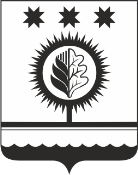 ЧУВАШСКАЯ РЕСПУБЛИКА ÇĚМĚРЛЕ МУНИЦИПАЛЛА ОКРУГĚНАДМИНИСТРАЦИĚ  ЙЫШĂНУ              __.__.2022 ____№  Çěмěрле хулиАДМИНИСТРАЦИЯШУМЕРЛИНСКОГО МУНИЦИПАЛЬНОГО ОКРУГАПОСТАНОВЛЕНИЕ                 __.__.2022  № ___ г. Шумерля«Объемы финансирования муниципальной программы с разбивкой по годам реализациипрогнозируемый объем финансирования муниципальной программы в 2022 - 2035 годах составляет 17665,5 тыс. рублей, в том числе:в 2022 году – 8870,7 тыс. рублей;в 2023 году – 2468,8 тыс. рублей;в 2024 году – 4039,1 тыс. рублей;в 2025 году – 204,4 тыс. рублей;в 2026 - 2030 годах – 1 035,8 тыс. рублей;в 2031 - 2035 годах – 1 046,6 тыс. рублей;из них средства:федерального бюджета– 6639,5 тыс. рублей (38 процентов), в том числе:в 2022 году – 678,1 тыс. рублей;в 2023 году – 2196,1 тыс. рублей;в 2024 году – 3765,3 тыс. рублей;в 2025 году – 0,0 тыс. рублей;в 2026 - 2030 годах – 0,0 тыс. рублей;в 2031 - 2035 годах – 0,0 тыс. рублей;республиканского бюджета Чувашской Республики – 10818,03 тыс. рублей (61 процент), в том числе:в 2022 году – 217,3 тыс. рублей;в 2023 году – 217,3 тыс. рублей;в 2024 году – 203,3 тыс. рублей;в 2025 году – 203,3 тыс. рублей;в 2026 - 2030 годах – 1 026,5 тыс. рублей;в 2031 - 2035 годах – 1 029,0 тыс. рублей;бюджета Шумерлинского муниципального округа – 207,9 тыс. рублей (1 процент), в том числе:в 2022 году – 176,9 тыс. рублей;в 2023 году – 1,8 тыс. рублей;в 2024 году – 1,1 тыс. рублей;в 2025 году – 1,1 тыс. рублей;в 2026 - 2030 годах – 9,3 тыс. рублей;в 2031 - 2035 годах – 17,6 тыс. рублей.Объемы финансирования мероприятий муниципальной программы подлежат ежегодному уточнению исходя из возможностей бюджетов всех уровней.»;ВсегоВ том числеВ том числеВ том числеВ том числеВ том числеВ том числеВсего2022 г.2023 г.2024 г.2025 г.2026–2030 гг.2031–
2035  гг.Всего17665,58870,72468,84039,1204,41035,81046,6в том числе за счет средств:федерального бюджета6639,5678,12196,13765,3000республиканского бюджета Чувашской Республики10818,08015,7270,9272,7203,31026,51029,0бюджета Шумерлинского муниципального округа207,926176,91,81,11,19,317,6»;№ппЦелевой индикатор и показатель (наименование)Единица измеренияЗначения целевых индикаторов и показателей2020г2021г2022 г2023г2024г2025 г2030 г2035 г«16Количество личных подсобных хозяйств, ведение которых осуществляют граждане, применяющие специальный налоговый режим «Налог на профессиональный доход», единицшт345276242»;№ппЦелевой индикатор и показатель (наименование)Единица измеренияЗначения целевых индикаторов и показателей2020г2021г2022 г2023г2024г2025 г2030 г2035 г«1Ввод в оборот необрабатываемых земель сельскохозяйственного назначенияга1901,15131,572090660660660000»;СтатусНаименование Муниципальной программы Шумерлинского муниципального округа (подпрограммы Муниципальной программы Шумерлинского муниципального округа, основного мероприятияКод бюджетной классификацииКод бюджетной классификацииИсточники финансированияРасходы по годам, тыс. рублейРасходы по годам, тыс. рублейРасходы по годам, тыс. рублейРасходы по годам, тыс. рублейСтатусНаименование Муниципальной программы Шумерлинского муниципального округа (подпрограммы Муниципальной программы Шумерлинского муниципального округа, основного мероприятияглавный распорядитель бюджетных средствцелевая статья расходовИсточники финансирования20222023202420252026–20302026–20302026–20302031–20352031–20351234591011121313131414Муниципальная программа Шумерлинского муниципального округа«Развитие сельского хозяйства и регулирование рынка сельскохозяйственной продукции, сырья и продовольствия Шумерлинского муниципального округа»  994 Ц900000000всего8870,72468,84039,1204,41035,81035,81035,81046,61046,6Муниципальная программа Шумерлинского муниципального округа«Развитие сельского хозяйства и регулирование рынка сельскохозяйственной продукции, сырья и продовольствия Шумерлинского муниципального округа» федеральный бюджет678,12196,13765,3000000Муниципальная программа Шумерлинского муниципального округа«Развитие сельского хозяйства и регулирование рынка сельскохозяйственной продукции, сырья и продовольствия Шумерлинского муниципального округа» 994Ц900000000республиканский бюджет Чувашской Республики8015,7270,9272,7203,31026,51026,51026,51029,01029,0Муниципальная программа Шумерлинского муниципального округа«Развитие сельского хозяйства и регулирование рынка сельскохозяйственной продукции, сырья и продовольствия Шумерлинского муниципального округа» 994Ц900000000бюджет Шумерлинского муниципального округа176,91,81,11,19,39,39,317,617,6Подпрограмма«Развитие отраслей агропромышленного комплекса»994Ц9И0000000всего7835,9736,121,421,4111,6111,6111,6120,1120,1Подпрограмма«Развитие отраслей агропромышленного комплекса»федеральный бюджет0,00,00,00,00,00,00,00,00,0Подпрограмма«Развитие отраслей агропромышленного комплекса»994Ц9И0000000республиканский бюджет Чувашской Республики7794,434,320,320,3102,3102,3102,3102,5102,5Подпрограмма«Развитие отраслей агропромышленного комплекса»994Ц9И0000000бюджет Шумерлинского муниципального округа41,61,81,11,19,39,39,317,617,6Основное мероприятие 1Поддержка подотраслей растениеводства x Ц9И0300000 всего0,00,00,00,00,00,00,00,00,0Основное мероприятие 1Поддержка подотраслей растениеводстваxxфедеральный бюджет0,00,00,00,00,00,00,00,00,0Основное мероприятие 1Поддержка подотраслей растениеводстваxxреспубликанский бюджет Чувашской Республики0,00,00,00,00,00,00,00,00,0Основное мероприятие 1Поддержка подотраслей растениеводстваxxбюджет Шумерлинского муниципального округа0,00,00,00,00,00,00,00,00,0Основное мероприятие 2Борьба с распространением борщевика Сосновского994Ц9И0900000 всего68,136,121,421,4111,6111,6111,6120,1120,1Основное мероприятие 2Борьба с распространением борщевика Сосновскогоxxфедеральный бюджет0,00,00,00,00,00,00,00,00,0Основное мероприятие 2Борьба с распространением борщевика Сосновского994Ц9И0900000 республиканский бюджет Чувашской Республики34,334,320,320,3102,3102,3102,3102,5102,5Основное мероприятие 2Борьба с распространением борщевика Сосновского994Ц9И0900000 бюджет Шумерлинского муниципального округа33,81,81,11,19,39,39,317,617,6Основное мероприятие 3Поддержка подотраслей животноводства x Ц9И0400000 всего0,00,00,00,00,00,00,00,00,0Основное мероприятие 3Поддержка подотраслей животноводстваxxфедеральный бюджет0,00,00,00,00,00,00,00,00,0Основное мероприятие 3Поддержка подотраслей животноводстваxxреспубликанский бюджет Чувашской Республики0,00,00,00,00,00,00,00,00,0Основное мероприятие 3Поддержка подотраслей животноводстваxxбюджет Шумерлинского муниципального округа0,00,00,00,00,00,00,00,00,0Основное мероприятие 4Субсидии на стимулирование развития приоритетных подотраслей агропромышленного комплекса и развитие малых форм хозяйствованиявсего3420,90,00,00,00,00,00,00,00,0Основное мероприятие 4Субсидии на стимулирование развития приоритетных подотраслей агропромышленного комплекса и развитие малых форм хозяйствованияфедеральный бюджет0,00,00,00,00,00,00,00,00,0Основное мероприятие 4Субсидии на стимулирование развития приоритетных подотраслей агропромышленного комплекса и развитие малых форм хозяйствованияЦ9И0700000республиканский бюджет Чувашской Республики3417,50,00,00,00,00,00,00,00,0Основное мероприятие 4Субсидии на стимулирование развития приоритетных подотраслей агропромышленного комплекса и развитие малых форм хозяйствованиябюджет Шумерлинского муниципального округа3,420,00,00,00,00,00,00,00,0Основное мероприятие 5Поддержка граждан, ведущих личное под-собное хозяйство и применяющих специ-альный налоговый ре-жим "Налог на профес-сиональный доход"всего4346,9460,00,00,00,00,00,00,00,0Основное мероприятие 5Поддержка граждан, ведущих личное под-собное хозяйство и применяющих специ-альный налоговый ре-жим "Налог на профес-сиональный доход"федеральный бюджет0,00,00,00,00,00,00,00,00,0Основное мероприятие 5Поддержка граждан, ведущих личное под-собное хозяйство и применяющих специ-альный налоговый ре-жим "Налог на профес-сиональный доход"882Ц9И1700000республиканский бюджет Чувашской Республики4342,60,00,00,00,00,00,00,00,0Основное мероприятие 5Поддержка граждан, ведущих личное под-собное хозяйство и применяющих специ-альный налоговый ре-жим "Налог на профес-сиональный доход"бюджет Шумерлинского муниципального округа4,3460,00,00,00,00,00,00,00,0Подпрограмма «Развитие ветеринарии» 994 Ц970000000всего349,4214,4214,4182,8922,8922,8922,8925,0925,0Подпрограмма «Развитие ветеринарии»xxфедеральный бюджет000000000Подпрограмма «Развитие ветеринарии»994Ц970000000республиканский бюджет Чувашской Республики214,4214,4214,4182,8922,8922,8922,8925,0925,0Подпрограмма «Развитие ветеринарии»994 Ц970000000бюджет Шумерлинского муниципального округа135,000000000Основное мероприятие 1Предупреждение и ликвидация болезней животных 994 Ц970100000всего349,4214,4214,4182,8922,8922,8922,8925,0925,0Основное мероприятие 1Предупреждение и ликвидация болезней животныхxxфедеральный бюджет000000000Основное мероприятие 1Предупреждение и ликвидация болезней животных994Ц970100000республиканский бюджет 214,4214,4214,4182,8922,8922,8922,8925,0925,0Основное мероприятие 1Предупреждение и ликвидация болезней животных994Ц970100000бюджет Шумерлинского муниципального округа135,000000000Мероприятие 1.1Проведение противоэпизоотических мероприятийxxвсего0,000,000,000,000,000,000,000,000,00Мероприятие 1.1Проведение противоэпизоотических мероприятийxxфедеральный бюджет0,000,000,000,000,000,000,000,000,00Мероприятие 1.1Проведение противоэпизоотических мероприятийxxреспубликанский бюджет Чувашской Республики0,000,000,000,000,000,000,000,000,00Мероприятие 1.1Проведение противоэпизоотических мероприятийxxбюджет Шумерлинского муниципального округа0,000,000,000,000,000,000,000,000,00Мероприятие 1.2Финансовое обеспечение передаваемых государственных полномочий Чувашской Республики по организации проведения на территории поселений, муниципальных и городских округов мероприятий по отлову и содержанию безнадзорных животных, а также по расчету и предоставлению субвенций местным бюджетам на осуществление указанных полномочий. 994 Ц970100000всего349,4214,4214,4182,8922,8922,8922,8925,0925,0Мероприятие 1.2Финансовое обеспечение передаваемых государственных полномочий Чувашской Республики по организации проведения на территории поселений, муниципальных и городских округов мероприятий по отлову и содержанию безнадзорных животных, а также по расчету и предоставлению субвенций местным бюджетам на осуществление указанных полномочий.xxфедеральный бюджет000000000Мероприятие 1.2Финансовое обеспечение передаваемых государственных полномочий Чувашской Республики по организации проведения на территории поселений, муниципальных и городских округов мероприятий по отлову и содержанию безнадзорных животных, а также по расчету и предоставлению субвенций местным бюджетам на осуществление указанных полномочий.994Ц970100000республиканский бюджет Чувашской Республики214,4214,4214,4182,8922,8922,8922,8925,0925,0Мероприятие 1.2Финансовое обеспечение передаваемых государственных полномочий Чувашской Республики по организации проведения на территории поселений, муниципальных и городских округов мероприятий по отлову и содержанию безнадзорных животных, а также по расчету и предоставлению субвенций местным бюджетам на осуществление указанных полномочий.994Ц970100000бюджет Шумерлинского муниципального округа135,000000000Подпрограмма «Развитие мелиорации земель сельскохозяйственного назначения 994Ц950000000всего685,32218,33803,30,21,41,41,41,51,5Подпрограмма «Развитие мелиорации земель сельскохозяйственного назначения  xxфедеральный бюджет678,12196,13765,30,00,00,00,00,00,0Подпрограмма «Развитие мелиорации земель сельскохозяйственного назначения 994Ц950000000республиканский бюджет Чувашской Республики6,922,238,00,21,41,41,41,51,5Подпрограмма «Развитие мелиорации земель сельскохозяйственного назначения xxбюджет Шумерлинского муниципального округа0,40,00,00,00,00,00,00,00,0Основное мероприятие 1Предотвращение выбытия из сельскохозяйственного оборота земель сельскохозяйственного назначения за счет проведения агролесомелиоративных, фитомелиоративных и культуртехнических мероприятийxxвсего000000000Основное мероприятие 1Предотвращение выбытия из сельскохозяйственного оборота земель сельскохозяйственного назначения за счет проведения агролесомелиоративных, фитомелиоративных и культуртехнических мероприятийxxфедеральный бюджет000000000Основное мероприятие 1Предотвращение выбытия из сельскохозяйственного оборота земель сельскохозяйственного назначения за счет проведения агролесомелиоративных, фитомелиоративных и культуртехнических мероприятийxxреспубликанский бюджет  Чувашской Республики000000000Основное мероприятие 1Предотвращение выбытия из сельскохозяйственного оборота земель сельскохозяйственного назначения за счет проведения агролесомелиоративных, фитомелиоративных и культуртехнических мероприятийxxбюджет Шумерлинского муниципального округа000000000Основное мероприятие 2Подготовка проектов межевания земельных участков и на проведение кадастровых работ994Ц950000000всего685,32218,33803,30,21,41,41,41,51,5Основное мероприятие 2Подготовка проектов межевания земельных участков и на проведение кадастровых работxxфедеральный бюджет678,12196,13765,30,00,00,00,00,00,0Основное мероприятие 2Подготовка проектов межевания земельных участков и на проведение кадастровых работ994Ц950000000республиканский бюджет  Чувашской Республики6,922,238,00,21,41,41,41,51,5Основное мероприятие 2Подготовка проектов межевания земельных участков и на проведение кадастровых работxxбюджет Шумерлинского муниципального округа0,40,00,00,00,00,00,00,0»;0,0»;1.Наименование проекта-СПССК «Сельское подворье» 2.Краткое описание проекта-Планируется объединение сельхозтоваропроизводителей, личные подсобные хозяйства в  сельскохозяйственные потребительские кооперативы, а также реализация  молока напрямую на молокоперерабатывающие предприятия по более высокой цене  и  производство готовой молочной продукции, что позволит оставить добавленную стоимость в кооперативе3.Основные показатели проекта (общая стоимость проекта, срок реализации проекта)-общая стоимость проекта – 1,1 млн. рублей;срок реализации проекта - 2018 - 2019 годы4.Формы участия инвестора в проекте-Собственные средства1.Наименование проекта- Производство витаминной травяной муки2.Краткое описание проекта-Планируется производство витаминной травяной муки 3.Основные показатели проекта (общая стоимость проекта, срок реализации проекта)-общая стоимость проекта – 15 млн. рублей;срок реализации проекта - 2024 - 2025 годы4.Формы участия инвестора в проекте-Собственные средства1.Наименование проекта- Первичная и глубокая переработка сельскохозяйственной продукции2.Краткое описание проекта-Планируется  первичная и глубокая переработка овощей, картофеля, рапса.3.Основные показатели проекта (общая стоимость проекта, срок реализации проекта)-общая стоимость проекта – 250 млн. рублей;срок реализации проекта - 2031 - 2033 годы4.Формы участия инвестора в проекте»;-Собственные средства«Объемы финансирования подпрограммы с разбивкой по годам реализациипрогнозируемые объемы бюджетных ассигнований на реализацию мероприятий подпрограммы в 2022–2035 годах составляют 8146,6 тыс. рублей, в том числе:в 2022 году – 7835,9 тыс. рублей;в 2023 году – 36,1 тыс. рублей;в 2024 году – 21,4 тыс. рублей;в 2025 году – 21,4 тыс. рублей;в 2026–2030 годах – 111,6 тыс. рублей;в 2031–2035 годах – 120,1 тыс. рублей;из них средства:федерального бюджета – 0 тыс. рублей, в том числе:в 2022 году – 0 тыс. рублей;в 2023 году – 0 тыс. рублей;в 2024 году – 0 тыс. рублей;в 2025 году – 0 тыс. рублей;в 2026–2030 годах – 0 тыс. рублей;в 2031–2035 годах – 0 тыс. рублей;республиканского бюджета Чувашской Республики – 8074,1 тыс. рублей в том числе:в 2022 году – 7794,4 тыс. рублей;в 2023 году – 34,3 тыс. рублей;в 2024 году – 20,3 тыс. рублей;в 2025 году – 20,3 тыс. рублей;в 2026–2030 годах – 102,3 тыс. рублей;в 2031–2035 годах – 102,5 тыс. рублей;бюджета Шумерлинского муниципального округа –72,5 тыс. рублей, в том числе:в 2022 году – 41,6 тыс. рублей;в 2023 году – 1,8 тыс. рублей;в 2024 году –1,1 тыс. рублей;в 2025 году – 1,1 тыс. рублей;в 2026–2030 годах – 9,3 тыс. рублей;в 2031–2035 годах – 17,6 тыс. рублей»;СтатусНаименование подпрограммы муниципальной программы Шумерлинского муниципального округа Чувашской Республики (основного мероприятия, мероприятия)Наименование подпрограммы муниципальной программы Шумерлинского муниципального округа Чувашской Республики (основного мероприятия, мероприятия)Задача подпрограммы муниципальной программы  Шумерлинского муниципального округа Чувашской РеспубликиОтветственный исполнитель, соисполнитель, участникиКод бюджетной классификацииКод бюджетной классификацииКод бюджетной классификацииКод бюджетной классификацииКод бюджетной классификацииИсточники финансирования20222023202420252026 - 20302031 - 2035СтатусНаименование подпрограммы муниципальной программы Шумерлинского муниципального округа Чувашской Республики (основного мероприятия, мероприятия)Наименование подпрограммы муниципальной программы Шумерлинского муниципального округа Чувашской Республики (основного мероприятия, мероприятия)Задача подпрограммы муниципальной программы  Шумерлинского муниципального округа Чувашской РеспубликиОтветственный исполнитель, соисполнитель, участникиглавный распорядитель бюджетных средствраздел, подразделраздел, подразделцелевая статья расходовгруппа (подгруппа) вида расходовИсточники финансирования20222023202420252026 - 20302031 - 203512234566789121314151617Цель: «Создание высокотехнологичного агропромышленного комплекса, обеспечивающего население качественной и экологически чистой продукцией»;Цель: «Создание высокотехнологичного агропромышленного комплекса, обеспечивающего население качественной и экологически чистой продукцией»;Цель: «Создание высокотехнологичного агропромышленного комплекса, обеспечивающего население качественной и экологически чистой продукцией»;Цель: «Создание высокотехнологичного агропромышленного комплекса, обеспечивающего население качественной и экологически чистой продукцией»;Цель: «Создание высокотехнологичного агропромышленного комплекса, обеспечивающего население качественной и экологически чистой продукцией»;Цель: «Создание высокотехнологичного агропромышленного комплекса, обеспечивающего население качественной и экологически чистой продукцией»;Цель: «Создание высокотехнологичного агропромышленного комплекса, обеспечивающего население качественной и экологически чистой продукцией»;Цель: «Создание высокотехнологичного агропромышленного комплекса, обеспечивающего население качественной и экологически чистой продукцией»;Цель: «Создание высокотехнологичного агропромышленного комплекса, обеспечивающего население качественной и экологически чистой продукцией»;Цель: «Создание высокотехнологичного агропромышленного комплекса, обеспечивающего население качественной и экологически чистой продукцией»;Цель: «Создание высокотехнологичного агропромышленного комплекса, обеспечивающего население качественной и экологически чистой продукцией»;Цель: «Создание высокотехнологичного агропромышленного комплекса, обеспечивающего население качественной и экологически чистой продукцией»;Цель: «Создание высокотехнологичного агропромышленного комплекса, обеспечивающего население качественной и экологически чистой продукцией»;Цель: «Создание высокотехнологичного агропромышленного комплекса, обеспечивающего население качественной и экологически чистой продукцией»;Цель: «Создание высокотехнологичного агропромышленного комплекса, обеспечивающего население качественной и экологически чистой продукцией»;Цель: «Создание высокотехнологичного агропромышленного комплекса, обеспечивающего население качественной и экологически чистой продукцией»;Цель: «Создание высокотехнологичного агропромышленного комплекса, обеспечивающего население качественной и экологически чистой продукцией»;Подпрограмма"Развитие отраслей агропромышленного комплекса""Развитие отраслей агропромышленного комплекса"Стимулирование роста производства основных видов сельскохозяйственной продукции и производства пищевых продуктов;ответственный исполнитель – отдел сельского хозяйства и экологии99404050405Ц9И0000000244всего7835,9736,121,421,4111,6120,1Подпрограмма"Развитие отраслей агропромышленного комплекса""Развитие отраслей агропромышленного комплекса"Стимулирование роста производства основных видов сельскохозяйственной продукции и производства пищевых продуктов;ответственный исполнитель – отдел сельского хозяйства и экологииxxxxxфедеральный бюджет0,00,00,00,00,00,0Подпрограмма"Развитие отраслей агропромышленного комплекса""Развитие отраслей агропромышленного комплекса"Стимулирование роста производства основных видов сельскохозяйственной продукции и производства пищевых продуктов;ответственный исполнитель – отдел сельского хозяйства и экологии99404050405Ц9И0000000244республиканский бюджет Чувашской Республики7794,434,320,320,3102,3102,5Подпрограмма"Развитие отраслей агропромышленного комплекса""Развитие отраслей агропромышленного комплекса"Стимулирование роста производства основных видов сельскохозяйственной продукции и производства пищевых продуктов;ответственный исполнитель – отдел сельского хозяйства и экологии99404050405Ц9И0000000244бюджет Шумерлинского муниципального округа41,61,81,11,19,317,6Основное мероприятие 1Поддержка подотраслей растениеводстваПоддержка подотраслей растениеводстваразвитие социально значимых отраслей сельского хозяйства, обеспечивающих сохранение традиционного уклада жизни и занятостиxxxxxвсего0,00,00,00,00,00,0Основное мероприятие 1Поддержка подотраслей растениеводстваПоддержка подотраслей растениеводстваразвитие социально значимых отраслей сельского хозяйства, обеспечивающих сохранение традиционного уклада жизни и занятостиxxxxxфедеральный бюджет0,00,00,00,00,00,0Основное мероприятие 1Поддержка подотраслей растениеводстваПоддержка подотраслей растениеводстваразвитие социально значимых отраслей сельского хозяйства, обеспечивающих сохранение традиционного уклада жизни и занятостиxxxxxреспубликанский бюджет Чувашской Республики0,00,00,00,00,00,0Основное мероприятие 1Поддержка подотраслей растениеводстваПоддержка подотраслей растениеводстваразвитие социально значимых отраслей сельского хозяйства, обеспечивающих сохранение традиционного уклада жизни и занятостиxxxxxбюджет Шумерлинского муниципального округа0,00,00,00,00,00,0Целевые показатели (индикаторы) подпрограммы, увязанные с основным мероприятием 1Целевые показатели (индикаторы) подпрограммы, увязанные с основным мероприятием 1Целевые показатели (индикаторы) подпрограммы, увязанные с основным мероприятием 1Валовой сбор зерновых и зернобобовых культур в сельскохозяйственных организациях, крестьянских (фермерских) хозяйствах, включая индивидуальных предпринимателейВаловой сбор зерновых и зернобобовых культур в сельскохозяйственных организациях, крестьянских (фермерских) хозяйствах, включая индивидуальных предпринимателейВаловой сбор зерновых и зернобобовых культур в сельскохозяйственных организациях, крестьянских (фермерских) хозяйствах, включая индивидуальных предпринимателейВаловой сбор зерновых и зернобобовых культур в сельскохозяйственных организациях, крестьянских (фермерских) хозяйствах, включая индивидуальных предпринимателейВаловой сбор зерновых и зернобобовых культур в сельскохозяйственных организациях, крестьянских (фермерских) хозяйствах, включая индивидуальных предпринимателейВаловой сбор зерновых и зернобобовых культур в сельскохозяйственных организациях, крестьянских (фермерских) хозяйствах, включая индивидуальных предпринимателейВаловой сбор зерновых и зернобобовых культур в сельскохозяйственных организациях, крестьянских (фермерских) хозяйствах, включая индивидуальных предпринимателей8,88,98,910,112,014,0Целевые показатели (индикаторы) подпрограммы, увязанные с основным мероприятием 1Целевые показатели (индикаторы) подпрограммы, увязанные с основным мероприятием 1Целевые показатели (индикаторы) подпрограммы, увязанные с основным мероприятием 1Валовой сбор картофеля в сельскохозяйственных организациях, крестьянских (фермерских) хозяйствах, включая индивидуальных предпринимателейВаловой сбор картофеля в сельскохозяйственных организациях, крестьянских (фермерских) хозяйствах, включая индивидуальных предпринимателейВаловой сбор картофеля в сельскохозяйственных организациях, крестьянских (фермерских) хозяйствах, включая индивидуальных предпринимателейВаловой сбор картофеля в сельскохозяйственных организациях, крестьянских (фермерских) хозяйствах, включая индивидуальных предпринимателейВаловой сбор картофеля в сельскохозяйственных организациях, крестьянских (фермерских) хозяйствах, включая индивидуальных предпринимателейВаловой сбор картофеля в сельскохозяйственных организациях, крестьянских (фермерских) хозяйствах, включая индивидуальных предпринимателейВаловой сбор картофеля в сельскохозяйственных организациях, крестьянских (фермерских) хозяйствах, включая индивидуальных предпринимателей0,10,10,10,10,10,1Целевые показатели (индикаторы) подпрограммы, увязанные с основным мероприятием 1Целевые показатели (индикаторы) подпрограммы, увязанные с основным мероприятием 1Целевые показатели (индикаторы) подпрограммы, увязанные с основным мероприятием 1Валовой сбор овощей открытого грунта в сельскохозяйственных организациях, крестьянских (фермерских) хозяйствах, включая индивидуальных предпринимателей, тыс. тоннВаловой сбор овощей открытого грунта в сельскохозяйственных организациях, крестьянских (фермерских) хозяйствах, включая индивидуальных предпринимателей, тыс. тоннВаловой сбор овощей открытого грунта в сельскохозяйственных организациях, крестьянских (фермерских) хозяйствах, включая индивидуальных предпринимателей, тыс. тоннВаловой сбор овощей открытого грунта в сельскохозяйственных организациях, крестьянских (фермерских) хозяйствах, включая индивидуальных предпринимателей, тыс. тоннВаловой сбор овощей открытого грунта в сельскохозяйственных организациях, крестьянских (фермерских) хозяйствах, включая индивидуальных предпринимателей, тыс. тоннВаловой сбор овощей открытого грунта в сельскохозяйственных организациях, крестьянских (фермерских) хозяйствах, включая индивидуальных предпринимателей, тыс. тоннВаловой сбор овощей открытого грунта в сельскохозяйственных организациях, крестьянских (фермерских) хозяйствах, включая индивидуальных предпринимателей, тыс. тонн0,20,20,20,20,20,2Целевые показатели (индикаторы) подпрограммы, увязанные с основным мероприятием 1Целевые показатели (индикаторы) подпрограммы, увязанные с основным мероприятием 1Целевые показатели (индикаторы) подпрограммы, увязанные с основным мероприятием 1Размер посевных площадей, занятых зерновыми, зернобобовыми, и кормовыми сельскохозяйственными культурами, тыс. гаРазмер посевных площадей, занятых зерновыми, зернобобовыми, и кормовыми сельскохозяйственными культурами, тыс. гаРазмер посевных площадей, занятых зерновыми, зернобобовыми, и кормовыми сельскохозяйственными культурами, тыс. гаРазмер посевных площадей, занятых зерновыми, зернобобовыми, и кормовыми сельскохозяйственными культурами, тыс. гаРазмер посевных площадей, занятых зерновыми, зернобобовыми, и кормовыми сельскохозяйственными культурами, тыс. гаРазмер посевных площадей, занятых зерновыми, зернобобовыми, и кормовыми сельскохозяйственными культурами, тыс. гаРазмер посевных площадей, занятых зерновыми, зернобобовыми, и кормовыми сельскохозяйственными культурами, тыс. га7,57,57,57,57,57,5Целевые показатели (индикаторы) подпрограммы, увязанные с основным мероприятием 1Целевые показатели (индикаторы) подпрограммы, увязанные с основным мероприятием 1Целевые показатели (индикаторы) подпрограммы, увязанные с основным мероприятием 1Доля площади, засеваемой элитными семенами, в общей площади посевов, процентовДоля площади, засеваемой элитными семенами, в общей площади посевов, процентовДоля площади, засеваемой элитными семенами, в общей площади посевов, процентовДоля площади, засеваемой элитными семенами, в общей площади посевов, процентовДоля площади, засеваемой элитными семенами, в общей площади посевов, процентовДоля площади, засеваемой элитными семенами, в общей площади посевов, процентовДоля площади, засеваемой элитными семенами, в общей площади посевов, процентов8,28,28,28,28,28,2Целевые показатели (индикаторы) подпрограммы, увязанные с основным мероприятием 1Целевые показатели (индикаторы) подпрограммы, увязанные с основным мероприятием 1Целевые показатели (индикаторы) подпрограммы, увязанные с основным мероприятием 1Размер застрахованной посевной площади сельскохозяйственных культурРазмер застрахованной посевной площади сельскохозяйственных культурРазмер застрахованной посевной площади сельскохозяйственных культурРазмер застрахованной посевной площади сельскохозяйственных культурРазмер застрахованной посевной площади сельскохозяйственных культурРазмер застрахованной посевной площади сельскохозяйственных культурРазмер застрахованной посевной площади сельскохозяйственных культур310310310310310310Целевые показатели (индикаторы) подпрограммы, увязанные с основным мероприятием 1Целевые показатели (индикаторы) подпрограммы, увязанные с основным мероприятием 1Целевые показатели (индикаторы) подпрограммы, увязанные с основным мероприятием 1Прирост объема сельскохозяйственной продукции, произведенной крестьянскими (фермерскими) хозяйствами, включая индивидуальных предпринимателей, получившими средства грантовой поддержки, к году, предшествующему году предоставления субсидииПрирост объема сельскохозяйственной продукции, произведенной крестьянскими (фермерскими) хозяйствами, включая индивидуальных предпринимателей, получившими средства грантовой поддержки, к году, предшествующему году предоставления субсидииПрирост объема сельскохозяйственной продукции, произведенной крестьянскими (фермерскими) хозяйствами, включая индивидуальных предпринимателей, получившими средства грантовой поддержки, к году, предшествующему году предоставления субсидииПрирост объема сельскохозяйственной продукции, произведенной крестьянскими (фермерскими) хозяйствами, включая индивидуальных предпринимателей, получившими средства грантовой поддержки, к году, предшествующему году предоставления субсидииПрирост объема сельскохозяйственной продукции, произведенной крестьянскими (фермерскими) хозяйствами, включая индивидуальных предпринимателей, получившими средства грантовой поддержки, к году, предшествующему году предоставления субсидииПрирост объема сельскохозяйственной продукции, произведенной крестьянскими (фермерскими) хозяйствами, включая индивидуальных предпринимателей, получившими средства грантовой поддержки, к году, предшествующему году предоставления субсидииПрирост объема сельскохозяйственной продукции, произведенной крестьянскими (фермерскими) хозяйствами, включая индивидуальных предпринимателей, получившими средства грантовой поддержки, к году, предшествующему году предоставления субсидии101010101010Целевые показатели (индикаторы) подпрограммы, увязанные с основным мероприятием 1Целевые показатели (индикаторы) подпрограммы, увязанные с основным мероприятием 1Целевые показатели (индикаторы) подпрограммы, увязанные с основным мероприятием 1Количество новых постоянных рабочих мест, созданных в крестьянских (фермерских) хозяйствах, осуществляющих проекты создания и развития своих хозяйств с помощью средств государственной поддержкиКоличество новых постоянных рабочих мест, созданных в крестьянских (фермерских) хозяйствах, осуществляющих проекты создания и развития своих хозяйств с помощью средств государственной поддержкиКоличество новых постоянных рабочих мест, созданных в крестьянских (фермерских) хозяйствах, осуществляющих проекты создания и развития своих хозяйств с помощью средств государственной поддержкиКоличество новых постоянных рабочих мест, созданных в крестьянских (фермерских) хозяйствах, осуществляющих проекты создания и развития своих хозяйств с помощью средств государственной поддержкиКоличество новых постоянных рабочих мест, созданных в крестьянских (фермерских) хозяйствах, осуществляющих проекты создания и развития своих хозяйств с помощью средств государственной поддержкиКоличество новых постоянных рабочих мест, созданных в крестьянских (фермерских) хозяйствах, осуществляющих проекты создания и развития своих хозяйств с помощью средств государственной поддержкиКоличество новых постоянных рабочих мест, созданных в крестьянских (фермерских) хозяйствах, осуществляющих проекты создания и развития своих хозяйств с помощью средств государственной поддержки333333Целевые показатели (индикаторы) подпрограммы, увязанные с основным мероприятием 1Целевые показатели (индикаторы) подпрограммы, увязанные с основным мероприятием 1Целевые показатели (индикаторы) подпрограммы, увязанные с основным мероприятием 1Прирост объема сельскохозяйственной продукции, реализованной сельскохозяйственными потребительскими кооперативами, получившими  средства грантовой поддержки, к году, предшествующему году предоставления субсидииПрирост объема сельскохозяйственной продукции, реализованной сельскохозяйственными потребительскими кооперативами, получившими  средства грантовой поддержки, к году, предшествующему году предоставления субсидииПрирост объема сельскохозяйственной продукции, реализованной сельскохозяйственными потребительскими кооперативами, получившими  средства грантовой поддержки, к году, предшествующему году предоставления субсидииПрирост объема сельскохозяйственной продукции, реализованной сельскохозяйственными потребительскими кооперативами, получившими  средства грантовой поддержки, к году, предшествующему году предоставления субсидииПрирост объема сельскохозяйственной продукции, реализованной сельскохозяйственными потребительскими кооперативами, получившими  средства грантовой поддержки, к году, предшествующему году предоставления субсидииПрирост объема сельскохозяйственной продукции, реализованной сельскохозяйственными потребительскими кооперативами, получившими  средства грантовой поддержки, к году, предшествующему году предоставления субсидииПрирост объема сельскохозяйственной продукции, реализованной сельскохозяйственными потребительскими кооперативами, получившими  средства грантовой поддержки, к году, предшествующему году предоставления субсидии000000Целевые показатели (индикаторы) подпрограммы, увязанные с основным мероприятием 1Целевые показатели (индикаторы) подпрограммы, увязанные с основным мероприятием 1Целевые показатели (индикаторы) подпрограммы, увязанные с основным мероприятием 1Количество новых постоянных рабочих мест, созданных в сельскохозяйственных потребительских кооперативах, получивших средства грантовой поддержки для развития материально – технической базыКоличество новых постоянных рабочих мест, созданных в сельскохозяйственных потребительских кооперативах, получивших средства грантовой поддержки для развития материально – технической базыКоличество новых постоянных рабочих мест, созданных в сельскохозяйственных потребительских кооперативах, получивших средства грантовой поддержки для развития материально – технической базыКоличество новых постоянных рабочих мест, созданных в сельскохозяйственных потребительских кооперативах, получивших средства грантовой поддержки для развития материально – технической базыКоличество новых постоянных рабочих мест, созданных в сельскохозяйственных потребительских кооперативах, получивших средства грантовой поддержки для развития материально – технической базыКоличество новых постоянных рабочих мест, созданных в сельскохозяйственных потребительских кооперативах, получивших средства грантовой поддержки для развития материально – технической базыКоличество новых постоянных рабочих мест, созданных в сельскохозяйственных потребительских кооперативах, получивших средства грантовой поддержки для развития материально – технической базы000000Основное мероприятие 2Борьба с распространением борщевика СосновскогоБорьба с распространением борщевика Сосновского00000000000Ц9И0900000000всего68,136,121,421,4111,6120,1Основное мероприятие 2Борьба с распространением борщевика СосновскогоБорьба с распространением борщевика Сосновскогоxxxxxфедеральный бюджет0,00,00,00,00,00,0Основное мероприятие 2Борьба с распространением борщевика СосновскогоБорьба с распространением борщевика Сосновского99404050405Ц9И0900000244республиканский бюджет Чувашской Республики34,334,320,320,3102,3102,5Основное мероприятие 2Борьба с распространением борщевика СосновскогоБорьба с распространением борщевика Сосновского99404050405Ц9И0900000244бюджет Шумерлинского муниципального округа33,81,81,11,19,317,6Целевой показатель (индикатор) подпрограммы, увязанный с основным мероприятием 2Целевой показатель (индикатор) подпрограммы, увязанный с основным мероприятием 2Целевой показатель (индикатор) подпрограммы, увязанный с основным мероприятием 2Площадь земельных участков, на которых проведены работы по уничтожению борщевика Сосновского, гаПлощадь земельных участков, на которых проведены работы по уничтожению борщевика Сосновского, гаПлощадь земельных участков, на которых проведены работы по уничтожению борщевика Сосновского, гаПлощадь земельных участков, на которых проведены работы по уничтожению борщевика Сосновского, гаПлощадь земельных участков, на которых проведены работы по уничтожению борщевика Сосновского, гаПлощадь земельных участков, на которых проведены работы по уничтожению борщевика Сосновского, гаПлощадь земельных участков, на которых проведены работы по уничтожению борщевика Сосновского, гаx1,51,58,920,00,00,0Мероприятие 2.1Реализация комплекса мероприятий по борьбе с распространением борщевика Сосновского на территории Чувашской РеспубликиРеализация комплекса мероприятий по борьбе с распространением борщевика Сосновского на территории Чувашской Республики99404050405Ц9И09S6810000всего68,136,121,421,4111,6120,1Мероприятие 2.1Реализация комплекса мероприятий по борьбе с распространением борщевика Сосновского на территории Чувашской РеспубликиРеализация комплекса мероприятий по борьбе с распространением борщевика Сосновского на территории Чувашской Республикиxxxxxфедеральный бюджет0,00,00,00,00,00,0Мероприятие 2.1Реализация комплекса мероприятий по борьбе с распространением борщевика Сосновского на территории Чувашской РеспубликиРеализация комплекса мероприятий по борьбе с распространением борщевика Сосновского на территории Чувашской Республики99404050405Ц9И0916810244республиканский бюджет Чувашской Республики34,334,320,320,3102,3102,5Мероприятие 2.1Реализация комплекса мероприятий по борьбе с распространением борщевика Сосновского на территории Чувашской РеспубликиРеализация комплекса мероприятий по борьбе с распространением борщевика Сосновского на территории Чувашской Республики99404050405Ц9И09S6810244бюджет Шумерлинского муниципального округа33,81,81,11,19,317,6Целевой показатель (индикатор) подпрограммы, увязанный с основным мероприятием 3Целевой показатель (индикатор) подпрограммы, увязанный с основным мероприятием 3Целевой показатель (индикатор) подпрограммы, увязанный с основным мероприятием 3Производство скота и птицы на убой в хозяйствах всех категорий (в живом весе)Производство скота и птицы на убой в хозяйствах всех категорий (в живом весе)Производство скота и птицы на убой в хозяйствах всех категорий (в живом весе)Производство скота и птицы на убой в хозяйствах всех категорий (в живом весе)Производство скота и птицы на убой в хозяйствах всех категорий (в живом весе)Производство скота и птицы на убой в хозяйствах всех категорий (в живом весе)Производство скота и птицы на убой в хозяйствах всех категорий (в живом весе)0,620,620,620,621,01,3Целевой показатель (индикатор) подпрограммы, увязанный с основным мероприятием 3Целевой показатель (индикатор) подпрограммы, увязанный с основным мероприятием 3Целевой показатель (индикатор) подпрограммы, увязанный с основным мероприятием 3Производство молока в хозяйствах всех категорийПроизводство молока в хозяйствах всех категорийПроизводство молока в хозяйствах всех категорийПроизводство молока в хозяйствах всех категорийПроизводство молока в хозяйствах всех категорийПроизводство молока в хозяйствах всех категорийПроизводство молока в хозяйствах всех категорий7,647,647,647,647,77,9Целевой показатель (индикатор) подпрограммы, увязанный с основным мероприятием 3Целевой показатель (индикатор) подпрограммы, увязанный с основным мероприятием 3Целевой показатель (индикатор) подпрограммы, увязанный с основным мероприятием 3Производство молока в сельскохозяйственных организациях, крестьянских (фермерских) хозяйствах, включая индивидуальных предпринимателейПроизводство молока в сельскохозяйственных организациях, крестьянских (фермерских) хозяйствах, включая индивидуальных предпринимателейПроизводство молока в сельскохозяйственных организациях, крестьянских (фермерских) хозяйствах, включая индивидуальных предпринимателейПроизводство молока в сельскохозяйственных организациях, крестьянских (фермерских) хозяйствах, включая индивидуальных предпринимателейПроизводство молока в сельскохозяйственных организациях, крестьянских (фермерских) хозяйствах, включая индивидуальных предпринимателейПроизводство молока в сельскохозяйственных организациях, крестьянских (фермерских) хозяйствах, включая индивидуальных предпринимателейПроизводство молока в сельскохозяйственных организациях, крестьянских (фермерских) хозяйствах, включая индивидуальных предпринимателей0,80,80,80,80,80,8Целевой показатель (индикатор) подпрограммы, увязанный с основным мероприятием 3Целевой показатель (индикатор) подпрограммы, увязанный с основным мероприятием 3Целевой показатель (индикатор) подпрограммы, увязанный с основным мероприятием 3Численность застрахованного поголовья сельскохозяйственных животныхЧисленность застрахованного поголовья сельскохозяйственных животныхЧисленность застрахованного поголовья сельскохозяйственных животныхЧисленность застрахованного поголовья сельскохозяйственных животныхЧисленность застрахованного поголовья сельскохозяйственных животныхЧисленность застрахованного поголовья сельскохозяйственных животныхЧисленность застрахованного поголовья сельскохозяйственных животных505050505050Основное мероприятие 3Основное мероприятие 3Поддержка подотраслей животноводстваразвитие социально значимых отраслей сельского хозяйства, обеспечивающих сохранение традиционного уклада жизни и занятостиxxxxxвсего0,000,000,000,000,000,00Основное мероприятие 3Основное мероприятие 3Поддержка подотраслей животноводстваразвитие социально значимых отраслей сельского хозяйства, обеспечивающих сохранение традиционного уклада жизни и занятостиxxxxxфедеральный бюджет0,000,000,000,000,000,00Основное мероприятие 3Основное мероприятие 3Поддержка подотраслей животноводстваразвитие социально значимых отраслей сельского хозяйства, обеспечивающих сохранение традиционного уклада жизни и занятостиxxxxxреспубликанский бюджет Чувашской Республики0,000,000,000,000,000,00Основное мероприятие 3Основное мероприятие 3Поддержка подотраслей животноводстваразвитие социально значимых отраслей сельского хозяйства, обеспечивающих сохранение традиционного уклада жизни и занятостиxxxxxбюджет Шумерлинского муниципального округа0,000,000,000,000,000,00Цель «Вовлечение личных подсобных хозяйств в товарное производство»Цель «Вовлечение личных подсобных хозяйств в товарное производство»Цель «Вовлечение личных подсобных хозяйств в товарное производство»Цель «Вовлечение личных подсобных хозяйств в товарное производство»Цель «Вовлечение личных подсобных хозяйств в товарное производство»Цель «Вовлечение личных подсобных хозяйств в товарное производство»Цель «Вовлечение личных подсобных хозяйств в товарное производство»Цель «Вовлечение личных подсобных хозяйств в товарное производство»Цель «Вовлечение личных подсобных хозяйств в товарное производство»Цель «Вовлечение личных подсобных хозяйств в товарное производство»Цель «Вовлечение личных подсобных хозяйств в товарное производство»Цель «Вовлечение личных подсобных хозяйств в товарное производство»Цель «Вовлечение личных подсобных хозяйств в товарное производство»Цель «Вовлечение личных подсобных хозяйств в товарное производство»Цель «Вовлечение личных подсобных хозяйств в товарное производство»Цель «Вовлечение личных подсобных хозяйств в товарное производство»Цель «Вовлечение личных подсобных хозяйств в товарное производство»Основное мероприятие 4Основное мероприятие 4Стимулирование развития приоритетных подотраслей агропромышленного комплекса и развитие малых форм хозяйствования по направлениям, не обеспечиваемым софинансированием из федерального бюджетаxxxxxвсего3420,90,000,000,000,000,00Основное мероприятие 4Основное мероприятие 4Стимулирование развития приоритетных подотраслей агропромышленного комплекса и развитие малых форм хозяйствования по направлениям, не обеспечиваемым софинансированием из федерального бюджетаxxxxxфедеральный бюджет0,000,000,000,000,000,00Основное мероприятие 4Основное мероприятие 4Стимулирование развития приоритетных подотраслей агропромышленного комплекса и развитие малых форм хозяйствования по направлениям, не обеспечиваемым софинансированием из федерального бюджета8820405Ц9И0765020Ц9И0765020811республиканский бюджет Чувашской Республики3417,50,000,000,000,000,00Основное мероприятие 4Основное мероприятие 4Стимулирование развития приоритетных подотраслей агропромышленного комплекса и развитие малых форм хозяйствования по направлениям, не обеспечиваемым софинансированием из федерального бюджетаxxxxxбюджет Шумерлинского муниципального округа3,420,000,000,000,000,00Основное мероприятие 5Основное мероприятие 5Поддержка граждан, ведущих личное подсобное хозяйство и применяющих специальный налоговый режим "Налог на профессиональный доход"xxxxxвсего4346,9460,000,000,000,000,00Основное мероприятие 5Основное мероприятие 5Поддержка граждан, ведущих личное подсобное хозяйство и применяющих специальный налоговый режим "Налог на профессиональный доход"xxxxxфедеральный бюджет0,000,000,000,000,000,00Основное мероприятие 5Основное мероприятие 5Поддержка граждан, ведущих личное подсобное хозяйство и применяющих специальный налоговый режим "Налог на профессиональный доход"8820405Ц9И0765020Ц9И0765020811республиканский бюджет Чувашской Республики4342,60,000,000,000,000,00Основное мероприятие 5Основное мероприятие 5Поддержка граждан, ведущих личное подсобное хозяйство и применяющих специальный налоговый режим "Налог на профессиональный доход"xxxxxбюджет Шумерлинского муниципального округа4,350,000,000,000,000,00Мероприятие 5.1Мероприятие 5.1Субсидии на поддержку гражданам, ведущим лич-ное подсобное хозяйство и применяющих специальный налоговый режим "Налог на профессио-нальный до-ход"xxxxxвсего4346,9460,000,000,000,000,00Мероприятие 5.1Мероприятие 5.1Субсидии на поддержку гражданам, ведущим лич-ное подсобное хозяйство и применяющих специальный налоговый режим "Налог на профессио-нальный до-ход"xxxxxфедеральный бюджет0,000,000,000,000,000,00Мероприятие 5.1Мероприятие 5.1Субсидии на поддержку гражданам, ведущим лич-ное подсобное хозяйство и применяющих специальный налоговый режим "Налог на профессио-нальный до-ход"8820405Ц9И0765020Ц9И0765020811республиканский бюджет Чувашской Республики4342,60,000,000,000,000,00Мероприятие 5.1Мероприятие 5.1Субсидии на поддержку гражданам, ведущим лич-ное подсобное хозяйство и применяющих специальный налоговый режим "Налог на профессио-нальный до-ход"xxxxxбюджет Шумерлинского муниципального округа4,350,000,000,000,000,00Целевой показатель (индикатор) подпрограммы, увязанный с основным мероприятием 5Целевой показатель (индикатор) подпрограммы, увязанный с основным мероприятием 5Целевой показатель (индикатор) подпрограммы, увязанный с основным мероприятием 5Количество личных подсобных хозяйств, ведение которых осуществляют граждане, применяющие специальный налоговый режим «Налог на профессиональный доход», единицКоличество личных подсобных хозяйств, ведение которых осуществляют граждане, применяющие специальный налоговый режим «Налог на профессиональный доход», единицКоличество личных подсобных хозяйств, ведение которых осуществляют граждане, применяющие специальный налоговый режим «Налог на профессиональный доход», единицКоличество личных подсобных хозяйств, ведение которых осуществляют граждане, применяющие специальный налоговый режим «Налог на профессиональный доход», единицКоличество личных подсобных хозяйств, ведение которых осуществляют граждане, применяющие специальный налоговый режим «Налог на профессиональный доход», единицКоличество личных подсобных хозяйств, ведение которых осуществляют граждане, применяющие специальный налоговый режим «Налог на профессиональный доход», единицКоличество личных подсобных хозяйств, ведение которых осуществляют граждане, применяющие специальный налоговый режим «Налог на профессиональный доход», единиц345276242»;Наименование направления финансированияЕд.измер.КоличествоСтавка субсидий,рублейПричитающаяся сумма субсидий, рублейФактические затраты текущего года (подтвержденные документами), рублей123456№ппНаименование показателя, необходимого для достижения результата предоставления субсидии (далее – показатель предоставления субсидии)Единица измеренияПланируемое значение показателя предоставления субсидии*Фактическое значение показателя предоставления субсидииДостижение результата предоставления субсидии (да/нет)Причины недостижения планируемого значения показателя предоставления субсидии1.прирост объема реализованной продукции, произведенной гражданами, ведущими личные подсобные хозяйства и применяющими специальный налоговый режим «Налог на профессиональный доход», по отношению к году, предшествующему году получения субсидии процентовНаименование направленияфинансированияЕд.измер.КоличествоСтоимость приобретения (осуществления расходов), рублейСтавкасубсидий(рублей,  %)Причитающаяся сумма субсидий из республиканского бюджета Чувашской Республики, рублейФактические затраты текущего года (подтвержденные документами),рублей1234567№ппНаименование показателя, необходимого для достижения результата предоставления субсидии (далее – показатель предоставления  субсидии)Единица измеренияПланируемое значение показателя предоставления субсидии*Фактическое значение показателя предоставления субсидииДостижение результата предоставления субсидии (да/нет)Причины недостижения планируемого значения показателя предоставления субсидии1.прирост объема реализованного молока, произведенного гражданами, ведущими личные подсобные хозяйства и применяющими специальный налоговый режим «Налог на профессиональный доход», в году получения субсидии по отношению к году, предшествующему году получения субсидии (для субсидий, указанных в абзацах втором - четвертом  пункта 2.2 настоящих Правил)процентов2прирост объема реа-лизованных картофеля и (или) овощей и молока, произведенных гражданами, ведущими личные подсобные хозяйства и применяющими специальный налого-вый режим «Налог на профессиональный доход», в году получения субсидии по отношению к году, предшествующему году получения субсидии (для субсидии, указанного в абзаце пятом  пункта 2.2 настоящих Правил)3прирост объема реализованных картофеля и (или) овощей, произведенных гражданами, ведущими личные подсобные хозяйства и применяющими специальный налоговый режим «Налог на профессиональный доход», в году получения субсидии по отношению к году, предшествующему году получения субсидии (для субсидий, указанных в абзацах шестом -  восьмом  пункта 2.2 настоящих Правил)4прирост объема реализованного меда, произведенного гражданами, ведущими личные подсобные хозяйства и применяющими специальный налоговый режим «Налог на про-фессиональный доход», в году получения субсидии по отношению к году, предшествующему году получения субсидии (для субсидии, указанного в абзаце девятом  пункта 2.2 настоящих Правил)«Объемы финансирования                    -подпрограммы с разбивкой по годам реализации подпрограммыПрогнозируемые объемы бюджетных ассигнований на реализацию мероприятий подпрограммы в 2022 - 2035 годах составляют 2808,8 тыс. рублей, в том числе:в 2022 году -  349,4  тыс. рублей;в 2023 году – 214,4  тыс. рублей;в 2024 году – 214,4  тыс. рублей;в 2025 году – 182,8 тыс. рублей;в 2026 - 2030 годах – 922,8 тыс. рублей;в 2031 - 2035 годах – 925,0 тыс. рублей;из них средства:республиканского бюджета Чувашской Республики – 2579,0 тыс. рублей, в том числе:в 2022 году –182,8  тыс. рублей;в 2023 году – 182,8  тыс. рублей;в 2024 году – 182,8  тыс. рублей;в 2025 году – 182,8  тыс. рублей;в 2026 - 2030 годах – 922,8 тыс. рублей;в 2031 - 2035 годах – 925,0 тыс. рублей;бюджета Шумерлинского муниципального округа – 135,0 тыс. рублей, в том числе:в 2022 году – 135,0 тыс. рублей;в 2023 году – 0 тыс. рублей;в 2024 году – 0 тыс. рублей;в 2025 году – 0 тыс. рублей;в 2026 - 2030 годах – 0 тыс. рублей;в 2031 - 2035 годах – 0 тыс. рублей»;СтатусНаименование подпрограммы муниципальной программы Шумерлинского муниципального округа Чувашской Республики (основного мероприятия, мероприятия)	Задача подпрограммы муниципальной программы  Шумерлинского муниципального округа Чувашской РеспубликиОтветственный исполнитель, соисполнительКод бюджетной классификацииКод бюджетной классификацииКод бюджетной классификацииКод бюджетной классификацииИсточники финансированияРасходы по годам, тыс. рублейРасходы по годам, тыс. рублейРасходы по годам, тыс. рублейРасходы по годам, тыс. рублейРасходы по годам, тыс. рублейРасходы по годам, тыс. рублейРасходы по годам, тыс. рублейРасходы по годам, тыс. рублейРасходы по годам, тыс. рублейСтатусНаименование подпрограммы муниципальной программы Шумерлинского муниципального округа Чувашской Республики (основного мероприятия, мероприятия)	Задача подпрограммы муниципальной программы  Шумерлинского муниципального округа Чувашской РеспубликиОтветственный исполнитель, соисполнительглавный распорядитель бюджетных средствраздел, подразделцелевая статья расходовгруппа (подгруппа) вида расходовИсточники финансирования20192020202120222023202420252026 - 20302031 - 2035123456789101112131415161718Подпрограмма"Развитие ветеринарии»ответственный исполнитель – Управление по благоустройству и  развитию территорий администрации Шумерлинского муниципального округа;9940405Ц970100000хвсегоххх349,4214,4214,4182,8922,8925,0Подпрограмма"Развитие ветеринарии»ответственный исполнитель – Управление по благоустройству и  развитию территорий администрации Шумерлинского муниципального округа;ххххфедеральный бюджетххх0,00,00,00,00,00,0Подпрограмма"Развитие ветеринарии»ответственный исполнитель – Управление по благоустройству и  развитию территорий администрации Шумерлинского муниципального округа;9940405Ц970100000244республиканский бюджет Чувашской Республикиххх214,4214,4214,4182,8922,8925,0Подпрограмма"Развитие ветеринарии»ответственный исполнитель – Управление по благоустройству и  развитию территорий администрации Шумерлинского муниципального округа;9940405Ц970100000244бюджет Шумерлинского муниципального округаххх135,00,00,00,00,00,0Цель "Обеспечение эпизоотического и ветеринарно-санитарного благополучия Шумерлинского муниципального округа  Чувашской Республики"Цель "Обеспечение эпизоотического и ветеринарно-санитарного благополучия Шумерлинского муниципального округа  Чувашской Республики"Цель "Обеспечение эпизоотического и ветеринарно-санитарного благополучия Шумерлинского муниципального округа  Чувашской Республики"Цель "Обеспечение эпизоотического и ветеринарно-санитарного благополучия Шумерлинского муниципального округа  Чувашской Республики"Цель "Обеспечение эпизоотического и ветеринарно-санитарного благополучия Шумерлинского муниципального округа  Чувашской Республики"Цель "Обеспечение эпизоотического и ветеринарно-санитарного благополучия Шумерлинского муниципального округа  Чувашской Республики"Цель "Обеспечение эпизоотического и ветеринарно-санитарного благополучия Шумерлинского муниципального округа  Чувашской Республики"Цель "Обеспечение эпизоотического и ветеринарно-санитарного благополучия Шумерлинского муниципального округа  Чувашской Республики"Цель "Обеспечение эпизоотического и ветеринарно-санитарного благополучия Шумерлинского муниципального округа  Чувашской Республики"Цель "Обеспечение эпизоотического и ветеринарно-санитарного благополучия Шумерлинского муниципального округа  Чувашской Республики"Цель "Обеспечение эпизоотического и ветеринарно-санитарного благополучия Шумерлинского муниципального округа  Чувашской Республики"Цель "Обеспечение эпизоотического и ветеринарно-санитарного благополучия Шумерлинского муниципального округа  Чувашской Республики"Цель "Обеспечение эпизоотического и ветеринарно-санитарного благополучия Шумерлинского муниципального округа  Чувашской Республики"Цель "Обеспечение эпизоотического и ветеринарно-санитарного благополучия Шумерлинского муниципального округа  Чувашской Республики"Цель "Обеспечение эпизоотического и ветеринарно-санитарного благополучия Шумерлинского муниципального округа  Чувашской Республики"Цель "Обеспечение эпизоотического и ветеринарно-санитарного благополучия Шумерлинского муниципального округа  Чувашской Республики"Цель "Обеспечение эпизоотического и ветеринарно-санитарного благополучия Шумерлинского муниципального округа  Чувашской Республики"Цель "Обеспечение эпизоотического и ветеринарно-санитарного благополучия Шумерлинского муниципального округа  Чувашской Республики"Основное мероприятие 1Предупреждение и ликвидация болезней животныхпредупреждение возникновения и распространения заразных болезней животных9940405Ц970100000хвсегоххх349,4214,4214,4182,8922,8925,0Основное мероприятие 1Предупреждение и ликвидация болезней животныхпредупреждение возникновения и распространения заразных болезней животныхххххфедеральный бюджетххх0,00,00,00,00,00,0Основное мероприятие 1Предупреждение и ликвидация болезней животныхпредупреждение возникновения и распространения заразных болезней животных9940405Ц970100000244республиканский бюджет Чувашской Республикиххх214,4214,4214,4182,8922,8925,0Основное мероприятие 1Предупреждение и ликвидация болезней животныхпредупреждение возникновения и распространения заразных болезней животных9940405Ц970100000244бюджет Шумерлинского муниципального округаххх135,00,00,00,00,00,0Целевые показатели (индикаторы) подпрограммы, увязанные с основным мероприятием 1Целевые показатели (индикаторы) подпрограммы, увязанные с основным мероприятием 1Выполнение планов ветеринарно-профилактических и противоэпизоотических мероприятий, %Выполнение планов ветеринарно-профилактических и противоэпизоотических мероприятий, %Выполнение планов ветеринарно-профилактических и противоэпизоотических мероприятий, %Выполнение планов ветеринарно-профилактических и противоэпизоотических мероприятий, %Выполнение планов ветеринарно-профилактических и противоэпизоотических мероприятий, %Выполнение планов ветеринарно-профилактических и противоэпизоотических мероприятий, %100,0100,0100,0100,0100,0100,0100,0100,0100,0Целевые показатели (индикаторы) подпрограммы, увязанные с основным мероприятием 1Целевые показатели (индикаторы) подпрограммы, увязанные с основным мероприятием 1Выполнение плана эпизоотологического мониторинга заразных, в том числе особо опасных, болезней животных, %Выполнение плана эпизоотологического мониторинга заразных, в том числе особо опасных, болезней животных, %Выполнение плана эпизоотологического мониторинга заразных, в том числе особо опасных, болезней животных, %Выполнение плана эпизоотологического мониторинга заразных, в том числе особо опасных, болезней животных, %Выполнение плана эпизоотологического мониторинга заразных, в том числе особо опасных, болезней животных, %Выполнение плана эпизоотологического мониторинга заразных, в том числе особо опасных, болезней животных, %100,0100,0100,0100,0100,0100,0100,0100,0100,0Мероприятие 1.1Проведение противоэпизоотических мероприятийБУ Чувашской Республики «Шумерлинская районная станция по борьбе с болезнями животных» Государственной ветеринарной службы Чувашской Республикиххххвсегоххх0,000,000,000,000,000,00Мероприятие 1.1Проведение противоэпизоотических мероприятийБУ Чувашской Республики «Шумерлинская районная станция по борьбе с болезнями животных» Государственной ветеринарной службы Чувашской Республикиххххфедеральный бюджетххх0,000,000,000,000,000,00Мероприятие 1.1Проведение противоэпизоотических мероприятийБУ Чувашской Республики «Шумерлинская районная станция по борьбе с болезнями животных» Государственной ветеринарной службы Чувашской Республикиххххреспубликанский бюджет Чувашской Республикиххх0,000,000,000,000,000,00Мероприятие 1.1Проведение противоэпизоотических мероприятийБУ Чувашской Республики «Шумерлинская районная станция по борьбе с болезнями животных» Государственной ветеринарной службы Чувашской Республикиххххбюджет Шумерлинского муниципального округаххх0,000,000,000,000,000,00Мероприятие 1.2Финансовое обеспечение передаваемых государственных полномочий Чувашской Республики по организации на территории поселений и городских округов мероприятий при осуществлении деятельности по обращению с животными без владельцев, а также по расчету и предоставлению субвенций бюджетам поселений на осуществление указанных полномочийУправление по благоустройству и  развитию территорий администрации Шумерлинского муниципального округа9940405Ц970112750244всегоххх349,4214,4214,4182,8922,8925,0Мероприятие 1.2Финансовое обеспечение передаваемых государственных полномочий Чувашской Республики по организации на территории поселений и городских округов мероприятий при осуществлении деятельности по обращению с животными без владельцев, а также по расчету и предоставлению субвенций бюджетам поселений на осуществление указанных полномочийУправление по благоустройству и  развитию территорий администрации Шумерлинского муниципального округаххххфедеральный бюджетххх0,00,00,00,00,00,0Мероприятие 1.2Финансовое обеспечение передаваемых государственных полномочий Чувашской Республики по организации на территории поселений и городских округов мероприятий при осуществлении деятельности по обращению с животными без владельцев, а также по расчету и предоставлению субвенций бюджетам поселений на осуществление указанных полномочийУправление по благоустройству и  развитию территорий администрации Шумерлинского муниципального округа9940405Ц970112750244республиканский бюджет Чувашской Республикиххх214,4214,4214,4182,8922,8925,0Мероприятие 1.2Финансовое обеспечение передаваемых государственных полномочий Чувашской Республики по организации на территории поселений и городских округов мероприятий при осуществлении деятельности по обращению с животными без владельцев, а также по расчету и предоставлению субвенций бюджетам поселений на осуществление указанных полномочийУправление по благоустройству и  развитию территорий администрации Шумерлинского муниципального округа9940405Ц970112750244бюджет Шумерлинского муниципального округаххх135,00,00,00,00,00,0»;«Объемы финансирования подпрограммы с разбивкой по годам реализациипрогнозируемые объемы бюджетных ассигнований на реализацию мероприятий подпрограммы в 2022 - 2035 годах составляют 6710,11 тыс. рублей2022 году – 685,3 тыс. руб.2023 году – 2218,3 тыс. руб.2024 году – 3803,3 тыс. руб.2025 году – 0,2 тыс. рублей;в 2026–2030 годах – 1,4 тыс. рублей;в 2031–2035 годах – 1,5 тыс. рублей;из них средства:федерального бюджета – 6639,5 тыс. рублей, в том числе:в 2022 году – 678,1 тыс. рублей;в 2023 году – 2196,1 тыс. рублей;в 2024 году – 3765,3 тыс. рублей;в 2025 году – 0 тыс. рублей;в 2026–2030 годах – 0 тыс. рублей;в 2031–2035 годах – 0 тыс. рублей;республиканского бюджета Чувашской Республики– 70,15 тыс. рублей в том числе:в 2022 году – 6,9 тыс. рублей;в 2023 году – 22,2 тыс. рублей;в 2024 году – 38,0 тыс. рублей;в 2025 году – 0,2 тыс. рублей;в 2026–2030 годах – 1,4 тыс. рублей;в 2031–2035 годах – 1,5 тыс. рублей;бюджета Шумерлинского муниципального округа – 0,5 тыс. рублей, в том числе:в 2022 году – 0,4 тыс. рублей;в 2023 году – 0,0 тыс. рублей;в 2024 году –0,0 тыс. рублей;в 2025 году – 0,1 тыс. рублей;в 2026–2030 годах – 0,0 тыс. рублей;в 2031–2035 годах – 0,0 тыс. рублей»;«Целевые индикаторы и показатели - подпрограммык 2025 году предусматривается: ввод в оборот необрабатываемых земель сельскохозяйственного назначения – 4070 га»;СтатусНаименование подпрограммы муниципальной программы Шумерлинского муниципального округа Чувашской Республики (основного мероприятия, мероприятия)Задача подпрограммы муниципальной программы  Шумерлинского муниципального округа Чувашской РеспубликиОтветственный исполнитель, соисполнительКод бюджетной классификацииКод бюджетной классификацииКод бюджетной классификацииКод бюджетной классификацииИсточники финансированияСтатусНаименование подпрограммы муниципальной программы Шумерлинского муниципального округа Чувашской Республики (основного мероприятия, мероприятия)Задача подпрограммы муниципальной программы  Шумерлинского муниципального округа Чувашской РеспубликиОтветственный исполнитель, соисполнительглавный распорядитель бюджетных средствраздел, подразделцелевая статья расходовгруппа (подгруппа) вида расходовИсточники финансирования20222023202420252026 - 20302031 - 2035123456789131415161718Подпрограмма"Развитие мелиорации земель сельскохозяйственного назначения "ответственный исполнитель – отдел сельского хозяйства и экологии9940405Ц9Б0000000xвсего685,32218,33803,30,31,41,5Подпрограмма"Развитие мелиорации земель сельскохозяйственного назначения "ответственный исполнитель – отдел сельского хозяйства и экологииxxxxфедеральный бюджет678,12196,13765,30,00,00,0Подпрограмма"Развитие мелиорации земель сельскохозяйственного назначения "ответственный исполнитель – отдел сельского хозяйства и экологии9940405Ц9Б0000000xреспубликанский бюджет Чувашской Республики6,922,238,00,31,41,5Подпрограмма"Развитие мелиорации земель сельскохозяйственного назначения "ответственный исполнитель – отдел сельского хозяйства и экологии9940405Ц9Б0000000xбюджет Шумерлинского муниципального округа0,40,00,00,10,00,0Цель "Повышение продуктивности и устойчивости сельскохозяйственного производства и плодородия почв средствами комплексной мелиорации в условиях изменения климата и природных аномалий"Цель "Повышение продуктивности и устойчивости сельскохозяйственного производства и плодородия почв средствами комплексной мелиорации в условиях изменения климата и природных аномалий"Цель "Повышение продуктивности и устойчивости сельскохозяйственного производства и плодородия почв средствами комплексной мелиорации в условиях изменения климата и природных аномалий"Цель "Повышение продуктивности и устойчивости сельскохозяйственного производства и плодородия почв средствами комплексной мелиорации в условиях изменения климата и природных аномалий"Цель "Повышение продуктивности и устойчивости сельскохозяйственного производства и плодородия почв средствами комплексной мелиорации в условиях изменения климата и природных аномалий"Цель "Повышение продуктивности и устойчивости сельскохозяйственного производства и плодородия почв средствами комплексной мелиорации в условиях изменения климата и природных аномалий"Цель "Повышение продуктивности и устойчивости сельскохозяйственного производства и плодородия почв средствами комплексной мелиорации в условиях изменения климата и природных аномалий"Цель "Повышение продуктивности и устойчивости сельскохозяйственного производства и плодородия почв средствами комплексной мелиорации в условиях изменения климата и природных аномалий"Цель "Повышение продуктивности и устойчивости сельскохозяйственного производства и плодородия почв средствами комплексной мелиорации в условиях изменения климата и природных аномалий"Цель "Повышение продуктивности и устойчивости сельскохозяйственного производства и плодородия почв средствами комплексной мелиорации в условиях изменения климата и природных аномалий"Цель "Повышение продуктивности и устойчивости сельскохозяйственного производства и плодородия почв средствами комплексной мелиорации в условиях изменения климата и природных аномалий"Цель "Повышение продуктивности и устойчивости сельскохозяйственного производства и плодородия почв средствами комплексной мелиорации в условиях изменения климата и природных аномалий"Цель "Повышение продуктивности и устойчивости сельскохозяйственного производства и плодородия почв средствами комплексной мелиорации в условиях изменения климата и природных аномалий"Цель "Повышение продуктивности и устойчивости сельскохозяйственного производства и плодородия почв средствами комплексной мелиорации в условиях изменения климата и природных аномалий"Цель "Повышение продуктивности и устойчивости сельскохозяйственного производства и плодородия почв средствами комплексной мелиорации в условиях изменения климата и природных аномалий"Основное мероприятие 1Предотвращение выбытия из сельскохозяйственного оборота земель сельскохозяйственного назначения за счет проведения агролесомелиоративных, фитомелиоративных и культуртехнических мероприятийпредотвращение выбытия из сельскохозяйственного оборота земель сельскохозяйственного назначенияответственный исполнитель – отдел сельского хозяйства и экологииxxxxвсего0,00,00,00,00,00,0Основное мероприятие 1Предотвращение выбытия из сельскохозяйственного оборота земель сельскохозяйственного назначения за счет проведения агролесомелиоративных, фитомелиоративных и культуртехнических мероприятийпредотвращение выбытия из сельскохозяйственного оборота земель сельскохозяйственного назначенияответственный исполнитель – отдел сельского хозяйства и экологииxxxxфедеральный бюджет0,00,00,00,00,00,0Основное мероприятие 1Предотвращение выбытия из сельскохозяйственного оборота земель сельскохозяйственного назначения за счет проведения агролесомелиоративных, фитомелиоративных и культуртехнических мероприятийпредотвращение выбытия из сельскохозяйственного оборота земель сельскохозяйственного назначенияответственный исполнитель – отдел сельского хозяйства и экологииxxxxреспубликанский бюджет Чувашской Республики0,00,00,00,00,00,0Основное мероприятие 1Предотвращение выбытия из сельскохозяйственного оборота земель сельскохозяйственного назначения за счет проведения агролесомелиоративных, фитомелиоративных и культуртехнических мероприятийпредотвращение выбытия из сельскохозяйственного оборота земель сельскохозяйственного назначенияответственный исполнитель – отдел сельского хозяйства и экологииxxxxбюджет Шумерлинского муниципального округа0,00,00,00,00,00,0Целевые показатели (индикаторы) подпрограммы, увязанные с основным мероприятием 1Целевые показатели (индикаторы) подпрограммы, увязанные с основным мероприятием 1Ввод в оборот необрабатываемых земель сельскохозяйственного назначения, тыс. гаВвод в оборот необрабатываемых земель сельскохозяйственного назначения, тыс. гаВвод в оборот необрабатываемых земель сельскохозяйственного назначения, тыс. гаВвод в оборот необрабатываемых земель сельскохозяйственного назначения, тыс. гаВвод в оборот необрабатываемых земель сельскохозяйственного назначения, тыс. гаВвод в оборот необрабатываемых земель сельскохозяйственного назначения, тыс. га209066066066000Основное мероприятие 2Подготовка проектов межевания земельных участков и проведение кадастровых работ9940405Ц9Б0300000244всего685,32218,33803,30,31,41,5Основное мероприятие 2Подготовка проектов межевания земельных участков и проведение кадастровых работxxxxфедеральный бюджет678,12196,13765,30,00,00,0Основное мероприятие 2Подготовка проектов межевания земельных участков и проведение кадастровых работ9940405Ц9Б0300000244республиканский бюджет Чувашской Республики6,922,238,00,31,41,5Основное мероприятие 2Подготовка проектов межевания земельных участков и проведение кадастровых работ9940405Ц9Б0300000244бюджет Шумерлинского муниципального округа0,40,00,00,10,00,0Целевые показатели (индикаторы) подпрограммы, увязанные с основным мероприятием 2Целевые показатели (индикаторы) подпрограммы, увязанные с основным мероприятием 2Получение достоверных и актуальных сведений о количественных характеристиках и границах земель сельскохозяйственного назначения в отношении 100 процентов земель сельскохозяйственного назначения, включая количественные и качественные характеристики сельскохозяйственных угодий, вовлекаемых в оборот, к концу 2025 года, %Получение достоверных и актуальных сведений о количественных характеристиках и границах земель сельскохозяйственного назначения в отношении 100 процентов земель сельскохозяйственного назначения, включая количественные и качественные характеристики сельскохозяйственных угодий, вовлекаемых в оборот, к концу 2025 года, %Получение достоверных и актуальных сведений о количественных характеристиках и границах земель сельскохозяйственного назначения в отношении 100 процентов земель сельскохозяйственного назначения, включая количественные и качественные характеристики сельскохозяйственных угодий, вовлекаемых в оборот, к концу 2025 года, %Получение достоверных и актуальных сведений о количественных характеристиках и границах земель сельскохозяйственного назначения в отношении 100 процентов земель сельскохозяйственного назначения, включая количественные и качественные характеристики сельскохозяйственных угодий, вовлекаемых в оборот, к концу 2025 года, %Получение достоверных и актуальных сведений о количественных характеристиках и границах земель сельскохозяйственного назначения в отношении 100 процентов земель сельскохозяйственного назначения, включая количественные и качественные характеристики сельскохозяйственных угодий, вовлекаемых в оборот, к концу 2025 года, %Получение достоверных и актуальных сведений о количественных характеристиках и границах земель сельскохозяйственного назначения в отношении 100 процентов земель сельскохозяйственного назначения, включая количественные и качественные характеристики сельскохозяйственных угодий, вовлекаемых в оборот, к концу 2025 года, %7,222,953,0100,0xxМероприятие 2.1Субсидии на подготовку проектов межевания земельных участков и на проведение кадастровых работОтдел экономики, имущественных и земельных отношений администрации Шумерлинского муниципального округа994405Ц9Б03R1118всего685,32218,33803,30,31,41,5Мероприятие 2.1Субсидии на подготовку проектов межевания земельных участков и на проведение кадастровых работОтдел экономики, имущественных и земельных отношений администрации Шумерлинского муниципального округаxxxxфедеральный бюджет678,12196,13765,30,00,00,0Мероприятие 2.1Субсидии на подготовку проектов межевания земельных участков и на проведение кадастровых работОтдел экономики, имущественных и земельных отношений администрации Шумерлинского муниципального округа994405Ц9Б03R1118244республиканский бюджет Чувашской Республики6,922,238,00,31,41,5Мероприятие 2.1Субсидии на подготовку проектов межевания земельных участков и на проведение кадастровых работОтдел экономики, имущественных и земельных отношений администрации Шумерлинского муниципального округа994405Ц9Б03L1118244бюджет Шумерлинского муниципального округа0,40,00,00,10,00,0».